Veilingcatalogus: Nr. 208Nederlandse Filatelisten VerenigingS K A N D I N A V I ËAFZENDER:Veilingmeester NFV SKANDINAVIËH.P. BurgmanSpechtstraat 701021 VW AmsterdamTel.: 020 632 90 18         E-mail: Alleen voor veiling gerelateerde vragen en
  biedingen: henk.burgman3@gmail.com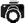 WVeilingdatum: 11 december 2021Aanvang veiling: 13.30 uurSKANDINAVIË FIRST FLIGHT COVERS/AIRMAIL1Grl - Nr. 29 + 32 op nette kaart van IVIGTUT ?-4-1954 naar Salzburg, vandaar (3-5-1945) per luchtballon naar GOLLING, aankomst dezelfde dag. Kaart is voorzien van een speciaal ballon cachet/stempel. Voor meer info zie de scan.nvt€ 5,002DK - Nr. 318a op SAS FFC KPH - Groenland - Los Angeles 15-11-1954.nvt€ 1,003Grl - Nr. 28/31 op SAS FFC SDR. STRØMFJORD - KBH - 15-11-1954.nvt€ 7,504Nor - Nr. 339 + 2x 429 + 430 + 434 op privé vervaardigde FFC 24-2-1957 OSLO - Kopenhagen - Tokyo (Noordpoolvlucht), met alle benodigde vertrek, transit en aankomst stempels.nvt€ 2,005Nor - 4x KLM FFC's naar diverse Noorse bestemmingen (1977-1999.nvt€ 2,006Grl - Nr. 100 op nette GRØNLANDSFLY A/S herinneringscover  i.v.m. de uitgave van Nr. 100 en 1e helikoptervlucht GODTHÅB- SDR. STRØMFJORD met speciaal stempels GODTHÅB-NØK 24-2-1977 + SDR. STRØMFJORD KANGERDLUGSSUAK 24-2-1977.nvt€ 3,007Grl - Nr. 113 op nette herinneringscover i.v.m. de 25 jarig jubileum van de openingsvlucht KOPENHAGEN - SDR.STRØMFJORD - 1954-1979 - 15-11-1979.nvt€ 3,008Grl - Nr. 112 op nette SAS herinneringscover i.v.m. de opening van de luchthaven GODTHÅB-NUUK 29-11-1979.nvt€ 3,00SCHEEPSPOST9DK Nr. 227 op redelijk nette (Verticale vouw) scheepsbrief naar RVK, IJsland. Zegel ontwaard met RVK slogan stempel 30-1-1938, tevens het handstempel SKIPSBRJEF in kastje. Bijgevoegd een reguliere brief zonder scheepspost bemerkingen.nvt€ 9,0010 Nr. 335/340 op gecensureerd klein formaat en net briefje gestuurd aan "H.Q. NORWEGIAN BRIGADE NORWEGIAN FORCES". Zegels ontwaard met "NORSK SKIPSPOST MARINEN 8 DEC. 1943 - 117" stempel. Tevens rood GB censuurstempel en censuur strookje op de a.z. Schip nummer 117 was de POLAR IV.nvt€ 30,0011 Nr. 541/544 op nette ansichtkaart (21-08-1967) naar Duitsland met stempel PAQUEBOT en MS KRONPRINS HARALD.nvtBOD12IJsl - Nr. 604 + 614 op filatelistische scheepspost naar Zwitserland. Zegels ontwaard met onduidelijk HANSTHOLM stempel tevens PAQUEBOT lijn stempel. (North Atlantic Mail 1983 Posted on high seas between SEYDISFJØRDUR and HANSTHOLM via Tórshavn / Bergen) + Cachet SMYRIL LINE.nvt€ 4,00FINLAND13 Voorfilatelistische vederbrief (Expresdienst) 15-9-1806. Dit is een zo genoemde "Kungörelse" (aankondiging) een kerkbrief.nvt€ 15,0014Nr. 1/2 = 1E² + 2E² de herdrukken uit 1956-PF.SEK 1.000€ 9,5015Klein insteekboekje met 6 Russische zegels met Finse afstempelingen. Leuk kavel!!SEK 500€ 4,0016Nr. 34-PF, Werkelijk luxe zegel.SEK 500€ 9,0017Nr. 36-PF, Werkelijk luxe zegel.SEK 100€ 2,0018Nr. 37-PF, Werkelijk luxe zegel.SEK 220€ 4,5019Nr. 38-PF, Werkelijk luxe zegel.SEK 180€ 3,5020 Nr. 54-GB, mooi en fris zegel met onduidelijk stempel. (Lape nr. 54 - Norma Nr. 66).SEK 2.600€ 35,0021 Nr. 160 I-PF, Werkelijk luxe zegel.SEK 1.100€ 22,0022 Nr. 165-PF, Werkelijk luxe zegel.SEK 1.600€ 35,0023Nr. 203/205-PF, goede en frisse set.SEK 400€ 4,0024Nr. 212/214-PF, goede en frisse set.SEK 180€ 2,0025Nr. 388-PF, Werkelijk luxe zegel.SEK 180€ 3,0026 Nr. 756v² + 757/758-PF + 761v²-GB. Goede frisse zegels.SEK 405€ 5,0027Nr. 1524-PF in hoekpaar met druk code N:o 00007-07-1999. Tevens idem hoekzegel maar dan GB.33++BOD28Nr. 1525-PF in hoekblok van 4 met druk code N:o 00009-07-1999. Tevens Nr. 1526-PF in paar met druk code N:o 00010-07-1999.150++€ 1,0029BF 9-PF = Buspakket zegel. Mooi fris zegel uit boekje, zie tanding rechts!!SEK 250€ 1,5030Nr. HA 14-I, mooi gebruikt boekje (Helsinki 17-7-1980).nvtBOD31Mooi, fris postwaardestuk met indruk van TBC zegel (2M + 50P) bijgefrankeerd met Nr. 180 van HANGÖ 15-VIII-35 naar NL.nvtBODAUNUS32 Nr. 4 Iav-GB, goed zegel Var omgekeerde S in AUNUS ontwaard met gedeelte van onleesbaar machinestempel?SEK 600€ 30,0033 Nr. 5 IIb-GB, goed zegel ontwaard met gedeelte van paars rond stempel SÄÄMÄJÄRVEN POSTITOIMISTO.SEK 1.800€ 90,00INKERI34 Nr. 1/7-PL, goede frisse set. 2 Waarden met keurstempel van MÅNÄRÄ.SEK 3.500€ 150,0035 Nr. 8/14-GB, mooie frisse set.SEK 1.600€ 80,0036 Nr. 8/14-PF, redelijk goede en frisse set.SEK 1.100€ 80,00OOST-KARELIË37 Nr. 1-PL+2/5-PF, Type 1 - goede en frisse set.SEK 97€ 2,5038 Nr. 4-GB, Type 2 - goed en fris zegel.SEK 35BOD39 Nr. 6/7-PF, goede en frisse set.SEK 110€ 2,5040 Nr. 8/15-PF, goede en frisse set.SEK 145€ 3,0041 Nr. 16/28-PF, 3 goede en frisse sets.SEK 96€ 2,00IJSLAND42Nr. 13-GB, goed/prima exemplaar met kopstaand stempel 19-7-189?SEK 450€ 4,5043 Nr. 26-GB, goed zegel met Var. witte vlek in ovaal band, gebroken linker frame, l.o. hoek afgeslepen + r. frame beschadigd bovenin. =AFA 8Bx.100++€ 9,0044Nr. 44-PL, prima exemplaar met werkelijk miniem bijna onzichtbaar plakkerspoor.SEK 500€ 6,0045 Nr. 64-PL, met Var. Onderbroken lijn tussen medaillon en frame, fris zegel, met redelijke centrering. nvt€ 3,0046Insteekkaartje met 33 zegels tussen Nr's 70 en 172 + 3 dienstzegels, meest GB hier en daar wat "Mixed Quality".800+€ 1,0047Nr. 72-GB, goed exemplaar met gedeeltelijk Sauðárkrókur stempel.SEK 220€ 1,5048 Nr. 81-PF, redelijk, fris zegel, gedecentreerd, klein zwart vlekje in de gom.SEK 4.400€ 40,0049 Nr. 81-PF, redelijk, fris zegel, gedecentreerd. Gom is redelijk maar wel wat gomberoering en getint.SEK 4.400€ 22,0050Nr. 81 op klein briefje van RVK 21-7-1914 naar KBH 5-8-1814. Stempel is nog net leesbaar.nvt€ 3,0051Nr. 85-PF, mooi, fris blok van 6, gedecentreerd.SEK 1.200€ 6,0052 Nr. 95-GB, mooi, fris redelijk gecentreerd, met hoekstempel.SEK 1.100€ 9,0053Nr. 96-PF, mooi, fris blok van 10 met velrand, iets gedecentreerd.SEK 1.000€ 5,0054Nr. 97-GB, mooi, fris redelijk gecentreerd, met hoekstempel.SEK 200€ 1,5055Nr. 101-/102-PF, nette en frisse set 50 Aur gedecentreerd.SEK 2.650€ 13,0056Nr. 102-GB, goed gecentreerd, met hoekstempel. Ietwat bruinige toning in het zegelbeeld.SEK 450€ 5,5057 Nr. 102-PF, prima zegel, redelijk gecentreerd.SEK 1.700€ 33,0058Nr. 106-GB, goed, fris gedecentreerd zegel, met onduidelijk stempel.SEK 200€ 2,5059Nr. 107-GB, gedecentreerd en dik stempel maar wel postaal gebruikt dus GEEN TOLLUR!SEK 5.000€ 50,0060Nr. 111-PF, prima zegel, redelijk gecentreerd.SEK 350€ 7,0061Nr. 113-GB, mooi, fris zegel, met gedeeltelijk Vestmannaeyjar stempel.SEK 400€ 7,0062Nr. 117-GB, redelijk zegel, gedecentreerd en iets gekreukeld.SEK 300€ 2,0063 Nr. 119-PF, perfect zegel.SEK 750€ 12,0064 Nr. 119-PF, mooi, fris goed gecentreerd, bruin vlekje, géén roest, op a.z. Zegel met Var. Traan in het oog.750+€ 15,0065 Nr. 137-PF, goed zegel, gedecentreerd.SEK 750€ 12,0066 Nr. 143-PF, prima zegel, wel gedecentreerd.SEK 9.500€ 65,0067 Nr. 152-PF, prima zegel, redelijk gecentreerd.SEK 750€ 16,0068 Nr. 155-PF, prima zegel, iets gedecentreerd.SEK 1.750€ 35,0069Nr. 159-GB, met onleesbaar stempel.SEK 300€ 6,0070Nr. 160/161-PL, nette set.SEK 507€ 5,5071Nr. 161-PL, fris zegel, iets gedecentreerd.SEK 500€ 2,0072Nr. 162-PL, fris horizontaal paar, iets gedecentreerd.SEK 900€ 4,5073Nr. 163-PF, mooi & fris blok van 4, gedecentreerd.SEK 800€ 4,0074Nr. 163-PF, mooi & fris blok van 4 met velrand, iets gedecentreerd.SEK 800€ 4,0075Nr. 164-PL, fris zegel, iets gedecentreerd.SEK 400BOD76Nr. 168 - 169 - 172-PL, 3 goede zegels.SEK 1.300€ 4,0077Nr. 188-GB, goed fris zegel, onduidelijk stempel.SEK 600€ 6,5078Nr. 188-PL, goed fris zegel.SEK 150BOD79Nr. 190-PF, mooi fris blok van 4, goed gecentreerd.SEK 2.000€ 10,0080Nr. 194/199-PL, mooie frisse set.SEK 1.200€ 7,0081Nr. 195/198-PF, mooie frisse zegels, goed gecentreerd. (excl. 199).SEK 990€ 4,0082Nr. 197-PF, mooi fris velrandblok van 6, goed gecentreerd.SEK 2.100€ 12,0083Nr. 204, 205C¹, 208/209-PF, mooie frisse zegels, goed  gecentreerd en allen met velranden.SEK 790€ 3,0084Nr. 204/209-PL, mooie frisse set, 204C¹ - 205C² - 206C² - 207C² - 208C¹ - 209C¹.SEK 912€ 6,0085Nr. 204/209-PF, mooie frisse set, goedkoopste perf. = 6 stuks.SEK 1.200€ 6,0086Nr. 208-PF, in mooi luxe blok van 4 met velrand links.SEK 1.800€ 9,0087Nr. 210/211-PL, mooie frisse set.SEK 800€ 2,0088 Nr. 210 op frisse lokale brief binnen RVK 4-XII-1940. Tevens het in violet afgeslagen scheepsstempel VARÐSKIPIÐ ÞÓR. Vermoedelijk op verzoek geplaatst of veel later alsnog toegevoegd.nvt€ 15,0089 Nr. 210/211-PF, mooie en frisse zegels.SEK 2.100€ 40,0090Nr. 227/234-PF, frisse zegels.SEK 1.950€ 21,0091Nr. 245C²-PF, mooi fris zegel. SEK 900€ 13,0092Nr. 248C²-PF, mooi fris zegel. SEK 750€ 9,0093Censuur brief naar GB (FPO 2) + Idem naar USA (APO 810) + censuur brief van Zweden naar IJsland gecensureerd in GB. Brieven hebben wel wat gebruikssporen (Mixed Quality).nvt€ 15,0094 Nr. 249 in blok van 4 op klein formaat nette en frisse brief van de Amerikaanse legatie op IJsland (RV) 19-XI-1948 naar California U.S.A. Blokken van 4 als frankering vind je weinig in deze periode.nvt€ 21,0095Nr. 252/255-PF, prima serie.SEK 900€ 4,5096 Nr. 297/303-PF, mooie, frisse, luxe set.SEK 1.100€ 22,0097 Nr. 311-PF, mooi, fris en luxe zegel.SEK 1.600€ 33,0098Nr. 315/318-GB, prima set.SEK 300€ 7,5099Nr. 337/344-PF, prima luxe set.SEK 500€ 3,00100Nr. 337/344-PF, mooie, frisse en luxe serie met velranden (behalve de 5Kr.). De 15 Aur met plaatnummer 1.500+€ 4,00101Nr. 353-PF, in luxe kwaliteit.SEK 200€ 1,00102Nr. 424v-GB, Prima zegel met Var. Witte punt op linker schoen.SEK 200€ 3,00 103Nr. 424v-PL, in prima velrandblok van 4 (Pos. 39/40 - 49/50) met Var. Witte punt op linker schoen.600+€ 16,00104Nr. 510v²-PF, Prima zegel met Nieuw ontdekte Var. Gebroken kaderlijn + vlek 2 Skilling zegel. Staat (nog) niet in Facit! Zie IPM Nr. 42.nvt€ 25,00105Nr. 510v³-PF, Prima zegel met Nieuw ontdekte Var. Vlekje bij de linker frame lijn kaderlijn. Staat (nog) niet in Facit! Zie IPM Nr. 42.nvt€ 25,00106Nr. TJ 6b-GB, prima zegel met gedeeltelijk Sauðárkrókur stempel.SEK 350€ 6,00107Nr. TJ 7-GB, prima zegel met gedeeltelijk RVK stempel.SEK 500€ 10,00108Nr. TJ 7-PF, prima zegel, gedecentreerd.SEK 500€ 10,00109Nr. TJ 8-GB, prima zegel met gedeeltelijk Akureyri stempel.SEK 400€ 7,00110Nr. TJ 10-GB, prima zegel met gedeelte van (UR) stempel.SEK 275€ 3,00111Nr. TJ 10-PF, prima zegel, redelijk gecentreerd, met Var. Deuk in onder frame = AFA TJ 3y.SEK 400€ 6,00112Nr. TJ 10-PF, prima zegel iets gedecentreerd.SEK 400€ 7,00113Nr. TJ 11-GB, prima zegel met gedeelte van RVK stempel.SEK 400€ 6,50114Nr. TJ 18-GB, prima zegel met gedeelte van RVK stempel.SEK 600€ 12,00115Nr. TJ 20-GB, prima zegel met gedeelte van RVK stempel.SEK 500€ 12,00116Nr. TJ 25-GB, prima zegel met gedeelte van (?) stempel.SEK 200€ 4,00117Nr. TJ 26/32-GB, prima zegels.SEK 400€ 7,00118Nr. TJ 38-PF, prima zegel goed gecentreerd. Var. Met abklatsch van het frame op de a.z.160+€ 4,50119Nr. TJ 50 + 56-PL, 2 goede en frisse zegels met bijna perfecte/goede centrering.SEK 395€ 3,00120Nr. TJ 51-PF, prima zegel, iets gedecentreerd.SEK 90€ 1,50121Nr. TJ 52-PF, prima zegel, gedecentreerd.SEK 800€ 15,00122Nr. TJ 53 I + 53 II-PL, goede/frisse zegels met perfecte centrering.SEK 1.000€ 15,00123Nr. TJ 53 II-PF, prima fris zegel, perfect gecentreerd, wel wat fluffige perforatie. Zegel met Var. Doorgelopen inkt in ND.450+€ 9,00124Nr. TJ 74-PF, mooi fris  zegel, perfect gecentreerd. SEK 400€ 3,00125Greiðslumerki G1 op complete nota van EIMSKIPAFJÉLAG ÍSLANDS uit Hamburg 20 november 1937 en afgeleverd en verrekend in RVK op 6-17-1937.nvt€ 10,00126Klusje van 11 Postzegelboekjes uit 2005/2008 met enkele doubletten.nvt€ 14,00127IRC = International Reply Coupon = Internationaal antwoord coupon, van 60 Aur. Afgegeven op het postkantoor in RVK 24-VII-1948. Dit soort items kom je niet vaak tegen en zeker niet in deze luxe kwaliteit!!nvt€ 25,00128Mooie frisse postzegelloze dienstbrief (Póstmál) van het postkantoor in HUSAVIK 28-III-46 naar de afdeling postzegelverstrekkingen in REYKJAVÍK. Een ongewoon posthistorisch stukje. Dit soort enveloppen werden normaal meteen weggegooid.nvt€ 5,001291948 - Olympia vignet-PF, prima exemplaar.nvt€ 2,00130Nette frisse ongebruikte briefkaart van 8 Aur met Í GILDI opdruk = BK 9 type I.SEK 400€ 1,50IJSLAND - CENSUUR/MILITAIR131Langwerpige gecensureerde enveloppe gefrankeerd met USA 5 cents zegel (James Monroe)  van New York naar Reykjavík. Zegel ontwaard met onbekende paarse inktveeg. Brief werd in Reykjavík gecensureerd door de "US PORTCONTROL REYKJAVÍK" zie paars ovaal stempels op a.z. Tevens "Opened by ARMY U.S. EXAMINER" strookje en een neutrale bruine strook. Tevens op de achterzijde het rechthoekige Douane stempel; "District No. 10 COLLECTOR OF CUSTOMS - LICENSED No. C 13 New York". De brief bevatte scheeps (lading) papieren. Ex Georg W. Sickels. Zie ook het boek "ISLAND postalt set i perioden 1939-1945". bladzijden 328 + 333.nvt€ 50,00132Nette, frisse goed bewaard gebleven langwerpige gecensureerde enveloppe gefrankeerd met Nr. 231 van RVK 18-III-41 naar "WOKING, ENGLAND". Brief gesloten met censuurstrook P.C. 90 Examiner 5552.nvt€ 5,00133Nr. 198 2x + 2x 260 op langwerpige luchtpost enveloppe van het IJslandse rode kruis (RVK 3-III-1945) naar het rode kruis in Geneve, Zwitserland! Brief heeft verticale vouw. Brief gesloten met censuurstrook P.C. 90 Examiner 7533.nvt€ 46,00134Nr. 313 op langwerpige gecensureerde luchtpost enveloppe van RVK 18-XI-1952 naar WENEN, Oostenrijk, 25-11-1952. In Oostenrijk gecensureerd en voorzien van een neutrale censuurstrook en het stempel "Allierte Zensurstelle Z1 Nr. 12"  Brief is op de achterzijde nogal smoezelig.nvt€ 10,00135Goede en fris bewaard gebleven OAS = On Active Service brief naar Engeland. Brief draagt het paarse "PASSED BY CENSOR No. 1828" cachet en handtekening van de commandant. Tevens dagtekenstempel "FIELD POST OFFICE * 25-AP-41 - 304", FPO 304 was gelegerd in AKUREYRI. Beide stempels zijn uitermate scherp afgeslagen.nvt€ 25,00136Goede en fris bewaard gebleven OAS = On Active Service (Overseas) brief naar Engeland. Brief draagt het paarse "R.A.F. CENSOR No. 30" cachet en handtekening van de commandant. Tevens dagtekenstempel "R.A.F. Post Office 1-SP-43 - 001", RAF PO 005 was in juni 1944 korte tijd toegewezen aan Camp Cook deze brief bewijst dat het er in januari 1945 nog was.nvt€ 10,00137Goede en fris bewaard gebleven OAS = On Active Service brief naar Engeland. Brief draagt het paarse "R.A.F. CENSOR No. 123" cachet en handtekening van de commandant. Tevens dagtekenstempel "R.A.F. P.O. 24-JA-1945 - 005", RAF PO 005 was in juni 1944 korte tijd toegewezen aan Camp Cook deze brief bewijst dat het er in januari 1945 nog was.nvt€ 75,00138OAS = On Active Service brief naar Engeland. Brief draagt het paarse "PASSED BY CENSOR No. 1124" met kroon cachet en handtekening van de commandant + potlood aantekeningen. Tevens dagtekenstempel "FIELD POST OFFICE 19-NOV-1940 - 308", FPO 308 was pakweg anderhalf jaar in BORGARNES gestationeerd. Brief heeft wel "geleefd".nvt€ 30,00139Nr. 247 op uitermate gaaf en fris bewaard gebleven gecensureerde drukwerkbrief van RVK 6-5-1944 naar Brooklyn, U.S.A. Brief draagt rond censuurstempel (U.S. CENSORSHIP EXAMINED 20002 *) op voor- én achterzijde. Tevens twee andere censuurkenmerken, een paarse balk en een zwarte stip. Zie scans.nvt€ 20,00140Nr. 233 op fris ogende censuurbrief van RVK (6-V-1943) naar MONTREAL, CANADA. Brief draagt geen censuurstrook maar heeft wel 4x het stempel "Passed by Censor DB/8". (Dit is een Canadees censuur stempel). Niet echt veel voorkomend en ongewoon!! Brief is niet netjes geopend!nvt€ 15,00141Nr. 231 op redelijk frisse censuurbrief van RVK, 7-VI-1942 naar USA. De brief draagt géén censuurstrook maar wel het lijn stempel "PASSED BY CENSOR" en potloodnotitie DB/117, een vrij ongewone censuur bemerking!nvt€ 25,001422x censuurbrief van RVK (11-XII-1939 & 12-XII-1939) naar ZWEDEN. Beiden gefrankeerd met Nr. 243 en gecensureerd in GB.nvt€ 7,00143Nr. 211 + 242 + 250 op gecensureerde brief van HVERAGERÐI (lastig stempel) 15-6-1945 naar KBH en aldaar gecensureerd en doorgezonden. Brief heeft ernstig geleden.nvt€ 4,50144Nr. 217 (2x) op gecensureerde vensterenveloppe, RVK 7-VII-1941.nvt€ 3,00145Nr. 228 op gecensureerde brief van AKUREYRI ??-??-194? Naar KBH met dubbele censuursluitstrook P.C. 66.nvt€ 12,00146Nr. 231 op gecensureerde vensterenveloppe RVK 11-III-1941. Brief gesloten met het lastige nummerloze censuurstrookje en voorzien van censuur nummer 5007 nummerstempel in violet.nvt€ 11,00147Nr. 231 op nette gecensureerde enveloppe van RVK 18-?-1942 naar IOWA - USA. Brief draagt géén censuurstrookje maar is wel voorzien van lijn stempel PASSED BY CENSOR in violet met handgeschreven paraaf en nummer.nvt€ 12,00148Nr. 231 twee gecensureerde covers,van RVK naar USA, ieder gefrankeerd met 1x 45 Aur Geysir zegel.nvt€ 3,00149Nr. 231 + 246 + 250 op gecensureerde LP brief,van RVK, 2-8-1947 naar Duitsland (Britse Zone), gesloten met censorstrip 9235 P.C. 90 + Gekroond British Censorship Nr. 2990 stempel afgeslagen in paars.nvt€ 15,00150Nr. 233 op frisse brief van RVK 21-X-1944 naar New York. Opmerkelijk; De brief is niet gecensureerd!nvt€ 7,00151Nr. 234 + 3x 246 op censuurbrief van SIGLIFJORÐUR naar KBH. Met censuurstrook UDLANDSPOSTKONTROLLEN en gekroond Nr. 263 in paars. Stempel is smoezelig.nvt€ 3,00152Nr. 234 + 2x 246 op gecensureerde rouwbrief (LP) van RVK 14-7-1947 naar Duitsland (Britse Zone). Cover gesloten met censorstrip  9929 - P.C. 90 + gekroond British Censorship Nr. 1564 stempel afgeslagen in paars.nvt€ 15,00153Nr. 242 3x + 248 5x + 268 op nette gecensureerde luchtpostbrief van RVK 23-VII-1945 naar DK. Brief met Deens sluitstrookje UDLANDSPOSTKONTROLLEN en gekroond Nr. 467 in paars.nvt€ 15,00154Nr. 242 + 246 3x + 249 op gecensureerde brief van RVK -IX-1945 naar DK. Brief met sluitstrookje UDLANDSPOSTKONTROLLEN en gekroond Nr. 440 in paars. Brief heeft verticale vouw en is rechts ingekort.nvt€ 7,00155Nr. 245, zwak onleesbaar handstempel op nette drukwerk brief naar U.S.A. met rood Censuurstempel met kroon en PASSED T.188. nvt€ 17,00156Nr. 247 op nette brief van RVK 9-VII-1943  naar New York, U.S.A. en doorgestuurd naar Washington D.C. Op a.z. paars handstempel HAGSTOFA ISLANDS en datumstempel AUG 11 1943. Brief is niet gecensureerd!!nvt€ 1,00157Nr. 247 in blok van 4 op nette gecensureerde ansichtkaart van RVK 21-XII-1943 naar USA. Kaart draagt het ronde censuurstempel U.S. CENSORSHIP EXAMINED By 5581. Blokken van 4 als frankering vind je weinig in deze periode.nvt€ 17,00158Nr. 248 op gecensureerde ansichtkaart van RVK 22-IX-1941 naar USA. Kaart draagt paars Censuurstempel met kroon en PASSED T.188. Kaart heeft wel wat knikjes.nvt€ 4,00159Nr. 267 op correct gefrankeerde, gecensureerde luchtpostbrief van RVK 13-7-1942 aan Helgi Briem (de IJslandse zaakgelastigde) in Portugal. Cover is voorzien van het O.A.T. (Onward Air Transmission) in lila. Dit is een z.g.n. "Undercover letter". Echter in Liverpool (27-7-1942) gestopt en geretourneerd met "RETURNED TO SENDER" label. Er zijn slechts twee van deze brieven bekend! Zie scan voor meer details.nvt€ 85,00160Vensterenveloppe van RVK. Brief heeft roodfrankering RVK 12-5-1941 en draagt gekroond censuurstempel PASSED T.171. Zie scan voor meer details. Brief heeft wel een vouw en is wat kreukelig.nvt€ 12,00161Niet verzonden Kerst en Nieuwjaars (1941?) groet van de Britse en Amerikaanse militairen op IJsland.nvt€ 8,00162Kerst en Nieuwjaars groet van een Britse militair in het 143ste regiment. Dit was een privé vervaardigde groet van APO 500!nvt€ 13,00163Aangetekende vensterenveloppe van RVK via Liverpool (ovaal 12 MR 40 op a.z.) naar KBH (paars ovaal stempel KBH-K 2.omb 26-MRS-1940 op a.z.). Brief heeft roodfrankering en draagt twee censuurstrookjes (P.C. 68 en neutraal bruin strookje). Brief heeft wel wat geleden.nvt€ 11,001648x censuurbrief allen naar GB. Met diverse GB censuurstroken en stempels etc.. "Mixed Quality".nvt€ 10,001659x censuurbrief, meest, van RVK naar o.a. Portugal, Zweden, U.S.A. en GB. Met diverse censuurstroken. "Mixed Quality".nvt€ 4,001669x censuurbrief, meest, van RVK naar U.S.A. en GB. Met diverse censuurstroken. Goede kwaliteit.nvt€ 9,00167Ongefrankeerde censuurbrief van Britse militair "On Active Service" met handstempel FIELD POST OFFICE 304 28-JY-1941. Tevens zien we het gekroonde driehoeksstempel "Passed by Censor No. 2162" met de paraaf van de commandant. Brief met inhoud.nvt€ 8,001682x Ongefrankeerde censuurbrief van Engelse militairen "On Active Service" (1942), Beiden dragen het FPO 2 datum handstempel. 1x met gekroond "Passed By Censor No. 2434" + 1x "RAF CENSOR no. 207". Beide covers zijn getekend door de dienstdoende commandant. Ietwat "mixed Quality".nvt€ 30,00169Ongefrankeerde censuurbrief van een lid van de "US Forces in Iceland". Brief is afgestempeld 13-8-1943 naar USA. De schrijver was lid van "the 9th Naval Construction Battalion" zie de afzender gegevens in de linker bovenhoek. Tevens zien we het tweeringsstempel "Passed by Naval Censor" met de paraaf van de commandant. Zie ook het boek van Hopballe & Eliasson!nvt€ 19,00170Ongefrankeerde censuurbrief. Brief draagt machine stempel U.S. Army JAN 30 - 1943 A.P.O. stempel, naar USA. De schrijver viel onder APO 860 = RVK.  Tevens zien we het blokstempel "Passed by US ARMY EXAMINER" Nr. 00980.nvt€ 8,00171The White Falcon : Een krant van de Amerikaanse troepen op IJsland tijdens WO II (6 oktober 1943) verzonden van APO 860 (RVK) naar een USA adres. US frankering (1 cent) ontwaard met 4 balksstempel U.S. ARMY POSTAL SERVICE. - A.P.O. // 660- OCT 6 1943 + Passed by US Examiner Nr. 10964 stempel +de naam van de commandant. De krant heeft lichte gebruiks- c.q. bewaarsporen. Een leuk en lastig stukje postgeschiedenis.nvt€ 19,00172Incomming Mail - Gecensureerde brief uit Denemarken, KBH 30-6-1945 naar RVK. Brief is in DK gecensureerd en gesloten met censuurstrookje met de tekst "Udlandspostkontrollen Danmark" waarop het gekroonde censuurstempel nr. 248 werd geplaatst.nvt€ 21,00173NU IETS GEHEEL ANDERS!!! -  -  Brief geschreven door een IJslander (Thor Benedicts ?) in dienst van de U.S. Army - 2nd Civil Afairs Unit APO 658 (Troyes, Frankrijk), via U.S. ARMY 1B.P.O. = Sutton Cold Field, 9-2-1945, GB, naar een Reykjavík adres. De brief is gefrankeerd met een GB 3D lila postzegel, afgestempeld met 4 balks handstempel U.S. ARMY POSTAL SERVICE. - A.P.O. // 437- FEB 4 1945 (APO 437 = Glasgow). Links onder zien we de notitie "Written in Icelandic". De persoon in kwestie was waarschijnlijk op weg naar zijn unit in Frankrijk. Een leuk en apart stukje W.O. II geschiedenis!nvt€ 10,00174Mooie frisse brief (OAS) gefrankeerd met GB zegels (½ + 1 + 1½ en 2½D Koning George VI) naar Kent, Engeland. Zegels ontwaard met FIELDPOSTOFFICE 9 FE 1943 FPO2. Dit was de sluitingsdag van dit veldpostkantoor!! Tevens RAF CENSOR - 230 stempel.nvt€ 21,00NOORWEGEN175Nr. 3b-GB, goed zegel met gedeelte van Christiania 25-?-1862 stempel.SEK 400€ 6,00176Nr. 4a-GB, goed zegel met gedeelte van ?AGER? 8-7-?? stempel.SEK 140€ 2,00177Nr. 4aa-GB, goed zegel met gedeelte van Christiania 2-4-1862 stempel.SEK 300€ 4,00178Nr. 5-GB, goed zegel met delen van 2 stempels, gedecentreerd.SEK 400€ 4,00179Nr. 5a-GB, goed zegel met gedeelte van drie ringstempel Nr. 43 = Christianssand.SEK 400€ 6,00180Nr. 5a-GB, goed zegel met gedeelte van Tønsberg 17-?-?? stempel.SEK 400€ 6,00181Nr. 5b-GB, goed zegel met gedeelte van Bergen ?-8-1860 stempel.SEK 750€ 10,00182Nr. 9-GB, redelijk zegel met gedeelte van wat dik afgeslagen Bergen 6-6-1867 stempel.SEK 500€ 8,00183Nr. 11-GB, goed zegel, onleesbaar stempel, gedecentreerd.SEK 450€ 6,00184Nr. 12-GB, goed zegel, met (Chr)istiania 6-?-1870 stempel.SEK 450€ 6,00185Nr. 14-GB, goed zegel, Sandefjord stempel, gedecentreerd.SEK 90€ 1,00186Nr. 14a-PF, luxe zegel, goed gecentreerd. Iets kleuring in de gom.SEK 10.000€ 160,00187Nr. 14 op redelijke brief van MOSS 26-11-1869 » Christiania. Brief heeft een lichte horizontale vouw ook door het zegel.200+€ 2,50188Nr. 15-GB, goed zegel, goed gecentreerd, helder van kleur.SEK 450€ 6,00189Nr. 16/21-GB, redelijke goede zegels, Nr. 17 met miniem scheurtje.SEK 2.900€ 25,00190Nr. 24 - 37 & 73-GB, 3 goede zegels.SEK 410€ 6,00191Nr. 62 op nette ansichtkaart. Zegel ontwaard met treinstempel OFOTENBANENS POSTEKSP. * 28-VII-03. Tiemer; stempel 1 = 6 punten. nvt€ 8,00192Nr. 75 + 76+ 2x 79 op nette goed bewaard gebleven waardebrief (8,50 NOK) naar Zweden. Zegels ontwaard met dagtekenstempel ILSE 24-V-1910. Op achterzijde transit treinstempels SYDBANENS POSTEKSP.  24-V-10 Ø.L. Tiemer; stempel 1 = 3 punten. Tevens KONGSVINGERB. POSTEXP. * B * Tiemer; stempel 11 = 2 punten. Tevens aankomststempel GNOSJÖ 25-5-1910.nvt€ 25,00193Nr. 100 in paar + 101 + 102 + 108-GB. Gebruikt als PORTZEGEL met T in cirkel.nvt€ 5,00194Nr. 100 7x + 102 op nette brief. Zegels ontwaard met 4-ring nummer stempel Nr. 3, in gebruik op de OSLO-ASKER spoorroute. Op achterzijde Machine stempel DRAMMEN 28-IV-1916. Tiemer; stempel 1 = 4 punten. nvt€ 18,00195Nr. 100 + 101 + 109 op gekleurde FRAM ansichtkaart met de handtekening van Amundsen. Zegels ontwaard met POLHAVET 13-IX-18 N.Br. 17° 33* stempel +  4-VIII-24 // N.Br. 7 6° 5 1* stempel met Fram afbeelding. Kaart verzonden naar NL en van daaruit doorgezonden naar Frankrijk.nvt€ 50,00196Nr. 102 + 110 + 2x 112 (= 58 øre!) op redelijk nette waardebrief (Inhoud 8 Kr.) van Frederikshald 27-XII-1922 naar KBH, DK.nvt€ 10,00197Nr. 108-GB, in strip van 3 met stempel OSLO 1.X.31. Gebruikt als PORTZEGEL met T in cirkel.45+€ 3,50198Nr. 112 op redelijke binnenlandse brief met machine stempel KRISTIANIA 2-VI-1922. Tevens nevenstempel (violet!) FRA TOG in kastje. Tiemer; stempel 1 = 8 punten.nvt€ 10,00199Nr. 113-PF, mooi en fris zegel, gedecentreerd.SEK 2.000€ 45,00200Nr. 113 in paar op nette gecensureerde brief. Zegel ontwaard met trein stempel SYDBANEN 24-VI- 1918.Tiemer; stempel 2 II = 5 punten.nvt€ 4,00201Nr. 116-PF, mooi, fris zegel, goed gecentreerd.SEK 225€ 5,00202Nr. 127-PF, mooi, fris zegel, goed gecentreerd.SEK 650€ 14,00203Nr. 127 op mooie brief naar Stockholm, Zweden. Zegel ontwaard met handstempel MERAKERSBANENS POSTEXP. 15-VII-1923.   Tiemer; stempel 2 = 3 punten.nvt€ 7,00204Nr. 134 in paar op redelijk nette brief. Zegels ontwaard met trein stempel OLO - LILLESTRØM 25-VI- 1937.Tiemer; stempel 4 = 4 punten.nvt€ 5,00205Nr. 137 + 138 (beide als enkelfrankering) op 2 wat minder mooie  binnenlandse brieven met handstempel DOVREBANEN S B 2-11-1927 + DOVREBANEN M 7-IV-1929.  Tiemer; stempel 4 = 2 punten + stempel nr. 11 = 6 punten.nvt€ 7,00206Nr. 138 op 2 redelijke binnenlandse brieven met handstempel DOVREBANEN M 29-1-1929 en DOVREBANEN N 10-1-1929.  Tiemer; meerdere mogelijkheden.nvt€ 10,00207Nr. 138 op redelijke frisse binnenlandse brief met handstempel LEVANGERBANEN C 14-5-1928.  Tiemer; stempel 4 = 4 punten.nvt€ 2,00208Nr. 158-PF, mooi en fris zegel, goed gecentreerd.SEK 200€ 4,00209Nr. 159/162-PF, mooie, frisse set.SEK 575€ 11,00210Nr. 161 op leuk klein envelopje met inhoud. Zegel ontwaard met GJØVIKBANENS POSTEKSP. A  24-VII-28.  Tiemer; stempel 1 = 3 punten.nvt€ 5,00211Nr. 186/188-PF in mooie luxe velrand hoekblokken van 4.280++€ 5,00212Nr. 190/193-PF, mooie, frisse set.SEK 450€ 9,00213Nr. 198/203-PF, mooie, frisse set.SEK 375€ 7,50214Nr. 215 + 386 op uitermate nette (filatelistische?) brief naar Engeland. Zegels ontwaard met treinstempel BERGENSBANEN G  12-6-1959 Tiemer; stempel 40 = 3 punten.nvt€ 6,00215Nr. 216 op uitermate nette brief. Zegel ontwaard met treinstempel ØSTFOLDBANEN Ø.L. II  4-3-1940 Tiemer; stempel 4 I = 5 punten. (Laat gebruik).nvt€ 12,00216Nr. 223 + 228 + 234 en 383 op nette geïllustreerde luchtpostbrief van SELBU 14-6-1950 naar NY - USA.nvt€ 3,00217Nr. 228 op nette doorgestuurde brief. Zegel ontwaard met treinstempel GJØVIKBANENS POSTEKSP.  B  23-XII-1946 Tiemer; stempel 2 III = 5 punten.nvt€ 12,00218Nr. 234-PF, mooi, fris zegel.SEK 375€ 7,50219Nr. 237/240-PF, mooie, frisse set.SEK 190€ 3,50220Nr. 241/243-PF, mooie, frisse set.SEK 250€ 4,00221Nr. 242 op nette brief. Zegel ontwaard met treinstempel GJØVIKBANEN  A  14-6-1939 Tiemer; stempel 4 = 4 punten.nvt€ 15,00222Nr. 264-PF, mooi, fris zegel.SEK 850€ 18,00223Nr. 265-PF, mooi, fris zegel.SEK 550€ 8,00224Nr. 279/297-PF, echt een in alle opzichten luxe set.SEK 940€ 18,00225Nr. 349 en 350 beiden als enkelfrankering op 2 verschillende, bekende H 7 - loterij kaarten. Nr. 349 met goed KAMBO 22-XI-1946 handstempel. Nr. 350 met STAVANGER 31-X-1946 loterij slogan machine stempel. Leuk setje! De koper moet wel op zoek naar de andere twee zegels om de reeks compleet te krijgen!!nvtBOD226Nr. 367 + 368 + 371 op nette brieven. Zegels zijn afgestempeld op de 1e dag van uitgifte en verstuurd naar NL.nvt€ 6,00227Nr. 404/406-PF, mooie, frisse set.SEK 175€ 3,50228Nr. 408 op nette ansichtkaart. Zegel ontwaard met treinstempel GJØVIKBANEN.  B  15-12-1953 Tiemer; stempel 6 = 5 punten.nvt€ 13,00229Nr. 408 op ansichtkaart. Zegel ontwaard met treinstempel Nr. 360 = met afb. station MERAKERBANEN. Verstuurd naar Zweden, kaart heeft wel wat roest. (5-12-1955). Tiemer; stempel 18 = 8 punten. Een lastig stempel!nvt€ 60,00230Nr. 426/428-PF, mooie, frisse set.SEK 400€ 6,00231Nr. 441/443-PF, uitstekende luxe set.SEK 180€ 2,00232Nr. 449/450 op uitermate mooi/frisse zelfgemaakte en echt gelopen FDC van PARADIS 3-8-1957 naar Amsterdam, NL.nvt€ 8,00233Nr. 641 op nette brief. Zegel ontwaard met treinstempel BERGENSBANEN.  K  23-6-1970 Tiemer; stempel 42 = 1 punten.nvt€ 3,00234Nr. 1540/1543 (150 jaar spoorwegen in Noorwegen) in postfrisse paren + FDC + speciaal souvenirmapje.250+€ 7,00235Nr. 1587/1588-PF en luxe gestempeld OSLO 17-11-2005.100+€ 2,00236HA 6, zegels met plakmarge boven de zegels.SEK 250€ 4,00237HA 9, zegels met plakmarge onder de zegels.SEK 200€ 3,50238HA 12, zegels met plakmarge onder de zegels.SEK 80€ 1,50239HA 12, zegels met plakmarge boven de zegels.SEK 80€ 1,50240HA 12, zegels met plakmarge onder de zegels.SEK 80€ 1,50241HA 13, zegels met plakmarge links van de zegels.SEK 100€ 2,00242HA 15, zegels met plakmarge links van de zegels.SEK 90€ 2,00243H41, zegels met plakmarge rechts van de zegels.SEK 250€ 4,00244H42, zegels met plakmarge rechts van de zegels.SEK 125€ 2,50245H77a, mooi fris postzegelboekje.SEK 125BOD246H82, mooi fris postzegelboekje-GB met luxe stempel OSLO 12-02-1994.SEK 125BOD247H83b, mooi fris postzegelboekje-GB met luxe stempel OSLO18-11-1994.SEK 150BOD248H85b, mooi fris postzegelboekje-GB met luxe stempel OSLO 08-05-1995.SEK 125BOD249H86ab, mooi fris postzegelboekje-GB met luxe stempel OSLO 08-05-1995.SEK 150BOD250H95a, mooi fris boekje-PF.SEK 100BOD251H96a, mooi fris boekje-PF.SEK 125BOD252H99b, mooi fris boekje-PF.SEK 175BOD253H103a, mooi fris boekje-PF.SEK 100BOD254H108b, mooi fris postzegelboekje-GB met luxe stempel OSLO 12-04-1999.SEK 100BOD255H114, mooi fris postzegelboekje-GB met luxe stempel OSLO 07-04-2000.SEK 80BOD256H115, mooi fris postzegelboekje-GB met luxe stempel SARPSBORG VIII 10-11-2003.SEK 80BOD257H117, mooi fris postzegelboekje-GB met luxe stempel OSLO 02-11-2001.SEK 80BOD258H119, mooi fris postzegelboekje-GB met luxe stempel OSLO 20-04-2001.SEK 80BOD259H122, mooi fris boekje-PF. Maar dan met de privé firma perforatie NFU.nvtBOD260H124, mooi fris postzegelboekje-GB met luxe stempel OSLO 12-04-2002.SEK 80BOD261H154, mooi fris postzegelboekje-GB met luxe stempel OSLO 02-03-2009.SEK 256BOD262H171, mooi fris postzegelboekje-GB met luxe stempel OSLO 12-11-2012.SEK 320BOD263LH21 + LH22 (volgens catalogus van lokale boekjes © G. de Jong, NL), 2x mooie frisse postzegelboekjes-GB met luxe stempel HAUGESUND BEDR. PK A 30-12-1999  en idem HAUGESUND BEDR. PK D 10-02-2000. Oplage slechts 5000 stuks.nvt€ 25,002642 brieven uit Noorwegen gemarkeerd en extra gefrankeerd met 10 øre DK zegel voor zondagsbezorging (Søndagsbrev).nvt€ 2,00265Insteekkaartje met 8 treinpakketzegels (2x-PF-6x-GB).nvtBOD266Cinderella/sluitzegel-PF URSKOG - HØLANDSBANEN - JERNBANEFRIMERKE 25ØRE in blok van 4 met tête-bêche paar.nvt€ 4,00267Cinderella-PF van HUSTADVIKA 3 zegels met schepen + blokje Koninklijke Bruiloft 2001-2002.nvt€ 3,00SPITSBERGEN268Nederlandse - Spitsbergen - Expeditie - 1972. Brief met speciaal cachet met handtekeningen van de expeditie leden en gefrankeerd met Nr. 555a. Zegel ontwaard met het  geïllustreerde stempel LONGYEARBYEN 21-6-1962! DIT MOET 1972 ZIJN.nvt€ 10,00ZWEDEN269Nr. 2b-GB, prima zegel met onduidelijk hoekstempel.SEK 1.800€ 18,002705x Briefstukjes. 3x met Nr. 7+9+11 plus 1x dito met Nr. 7+9 en 1x Nr. 1 met 2?-1-1873 stempel.nvt€ 4,00271Nr. 7a²-GB, prima zegel met mooie volle kleuring en met bijna volstempel Falun 5-9-18??SEK 3.500€ 35,00272Nr. 8c-GB, prima zegel met, onduidelijk stempel.SEK 2.200€ 22,00273Nr. 9b³-GB, prima zegel met volle kleurstelling bijna compleet vol stempel Falun 5-7-1868.SEK 120€ 2,00274Nr. 9c³-GB, goed zegel met bijna compleet vol stempel Sköfde 21-10-1867.SEK 18€ 2,00275Nr. 9d²-GB, goed zegel met, wat dik, compleet vol stempel Upsala 10-3-1862.SEK 30€ 2,00276Nr. 9d³-GB, goed zegel met bijna compleet vol stempel Norrköping 10-10-1868.SEK 20€ 2,00277Nr. 10f²-GB, goed zegel met praktisch compleet vol stempel Stockholm 8-4-1870.SEK 350€ 5,00278Nr. 10h¹-GB, goed zegel met, kopstaand, bijna vol stempel Westervik 3-5-1870.SEK 300€ 4,00279Nr. 10h²-GB, goed zegel met bijna vol stempel Stockholm 30-3-1868.SEK 275€ 3,00280Nr. 10i-GB, goed zegel met onbekend hoek stempel.SEK 500€ 4,00281Nr. 12a-GB, goed zegel met vet afgeslagen Stockholm 28-1-1858 stempel.SEK 1.000€ 20,00282Nr. 12f-GB, goed zegel met vaag stempel.SEK 850€ 8,50283Nr. 12h-GB, goed zegel met 2 delen van een onbekend stempel.SEK 900€ 9,00284Nr. 15b¹-GB, goed zegel met (Hes)sleholm 13-5-1868 stempel.SEK 1.300€ 13,00285Nr. 33-GB, op redelijk frisse briefomslag naar Bordeaux, Frankrijk. Zegel ontwaard met PKXP Nr. 17 9-5-1880 stempel. Tevens Frans treinstempel.SEK 350€ 7,00286Nr. 39-GB, op redelijk frisse brief naar Marseille, Frankrijk. Zegel ontwaard met PKXP Nr. 4 - UPP. 26-7-1885 stempel. Tevens Frans treinstempel.nvt€ 7,00287Nr. 42, op redelijk nette brief. Brief heeft wat toning aan de bovenzijde.nvt€ 7,00288Nr. 52 op nette kaart naar KBH. Zegel is ontwaard met het Deense Fra Sverige in kastje. Tevens transitstempel HELSINGØR 8-8-1909.nvt€ 7,00289Nr. 54-GB, op uitermate frisse (luxe) binnenlandse brief, met inhoud, van Lund naar Upsala. Zegel ontwaard met PKXP Nr. 2 - B. INR. U. 24-10-1909 stempel. Achterzijde v.d. brief is beschreven.400+€ 20,00290Nr. 56-GB, op redelijk frisse brief naar Marseille, Frankrijk. Zegel ontwaard met PKXP Nr. 23 - B. 21-9-1891 stempel. Tevens Frans "Paris - Etrange 23-9-1891" stempel. Op a.z. PKXP No. 2 C. UTR. N. 22-9-1891 transit stempel. Achterklep grof geopend.nvt€ 5,00291Nr. 57-PF, prima zegel, gedecentreerd.SEK 950€ 20,00292Nr. 59-PL, Prima/luxe zegel.SEK 800€ 3,00293Nr. 62-GB met gedeeltelijk Fra S(verige) in kastje stempel.nvt€ 1,00294Nr. 65-PF, prima zegel, gedecentreerd, klein bruin vlekje op a.z.SEK 950€ 20,00295Nr. 85Bz = met WM KPV-PF, goed, fris zegel, iets gedecentreerd, maar wel met richtpunt + perforatie geleidingskruis in de r.o. hoek!.400++€ 14,00296Nr. 88-PF, prima zegel, goed gecentreerd.SEK 500€ 9,00297Nr. 89-PF, prima zegel, goed gecentreerd.SEK 400€ 8,00298Nr. 136/138-PF, prima zegels, goed gecentreerd.SEK 500€ 10,00299Nr. 141-GB, met plaatnummer vorm 3 + Nr. 148A-GB, met rechts onder plaatnummer vorm 2 redelijke/goede zegels. Zegels met plaatnummers zijn lastig te vinden.nvt€ 7,00300Nr. 145-GB, op mooie frisse brief naar Hamburg, Duitsland. Zegel is ontwaard met het Deense "FRA SVERIGE" in kastje, stempel van Helsingør. Brief ging verder  met de trein, de SJÆLLANDSKE - KYSTBANE (3-6.25.T.432). Dit is een van de lastigste Deense treinstempels, dit geheel is een uitermate lastig te vinden combinatie in een luxe kwaliteit!!nvt€ 80,00301Nr. 189-PF, prima zegels, goed gecentreerd.SEK 500€ 10,00302Nr. 192b-PF, prima zegels, goed gecentreerd.SEK 1.300€ 22,00303Nr. 194-PF, mooi, fris en luxe zegel.SEK 350€ 7,00304Nr. 195-PF, mooi, fris en luxe zegel.SEK 200€ 4,00305Nr. 196/210-GB, (20, 30 en 50öre 2x) + 214/215GB,redelijke tot goede zegels.SEK 9.900€ 70,00306Nr. 207-PF, goed, fris zegel, iets gedecentreerd.SEK 700€ 11,00307Nr. 210-PF, een in alle opzichten luxe zegel!!!.SEK 4.500€ 150,00308Nr. 226/230-GB Centraal gestempeld met STOCKHOLM 16-6-1928 = 1e dag van uitgifte!! (FDC prijs = SEK 1200).nvt€ 11,00309Nr. 226/230-GB, mooie en frisse set. Allen met hoekstempels.SEK 180€ 3,00310Nr. 226/230-PF, mooie en luxe set.SEK 250€ 5,00311Nr. 259BC-PF, mooi en luxe paartje.SEK 175€ 3,00312Nr. 259CB-PF, mooi en luxe paartje.SEK 175€ 3,00313Nr. 266/268-PF, met de A + C tandingen (5 stuks).SEK 370€ 6,50314Nr. 266BC-GB, mooi paartje ietwat zwaar gestempeld.SEK 350€ 6,00315Nr. 266CB-PF, mooi en luxe paartje.SEK 400€ 7,00316Nr. 267BC-GB, goed paartje.SEK 450€ 8,00317Nr. 267CB-PF, mooi en luxe paartje.SEK 750€ 13,00318Nr. 269BC-PF, mooi en luxe paartje.SEK 1.100€ 20,00319Nr. 269CB-PF, mooi en luxe paartje.SEK 1.100€ 20,00320Nr. 319BC-PF, mooi en luxe paartje.SEK 400€ 8,00321Nr. 320A/323A-PF, (4 stuks) mooi en luxe setje.SEK 615€ 11,00322Nr. 321BC-GB, redelijk paartje, één "getrokken perf."SEK 350€ 6,50323Nr. 324CB-PF, mooi en luxe paartje.SEK 700€ 15,00324Nr. 326/327-PF, prima en fris duo.SEK 440€ 9,00325Nr. 333A-PF, begin/eind van de rol (100 st.) met banderol!nvt€ 4,00326Nr. 333A-PF, begin/eind van de rol (500 st.) met banderol!nvt€ 4,00327Nr. 337C-PF, mooi en luxe zegel.SEK 1.200€ 22,00328Nr. 338A/339-PF, prima en fris duo.SEK 337€ 4,00329Nr. 340A²-PF, begin/eind van de rol met banderol!nvt€ 4,00330Nr. 344A-PF, begin/eind van de rol met banderol!nvt€ 4,00331Nr. 347A-PF, begin/eind van de rol met banderol!nvt€ 4,00332Nr. 363A-PF, begin/eind van de rol met banderol!nvt€ 4,00333Nr. 368BB in perfect fris blok van 4 met centraal stempel LUND 1 14-5-1947.30++€ 2,00334Nr. 370A-PF, begin/eind van de rol met banderol!nvt€ 4,00335Nr. 374A-PF, begin/eind van de rol met banderol!nvt€ 4,00336Nr. 376A-PF, begin/eind van de rol met banderol!nvt€ 4,00337Nr. 389A-PF, begin/eind van de rol met banderol!nvt€ 4,00338Nr. 444A-PF, begin/eind van de rol met banderol!nvt€ 4,00339Nr. 1075-PF, met papierlas en gedeeltelijke eindstrook van de rol.nvt€ 1,00340Nr. 1076-PF, 2x met papierlas en gedeeltelijke begin én eindstrook van de rol.nvt€ 1,00341Nr. 1088-PF, 2x met papierlas en gedeeltelijke begin én eindstrook van de rol.nvt€ 1,50342Nr. 1089-PF, 2x met papierlas en gedeeltelijke begin én eindstrook van de rol.nvt€ 1,50343Nr. 1090-PF, 2x met papierlas en gedeeltelijke begin én eindstrook van de rol.nvt€ 1,50344Nr. 1091-PF, 2x met papierlas en gedeeltelijke begin én eindstrook van de rol.nvt€ 1,50345Nr. 1092-PF, 2x met papierlas en gedeeltelijke begin én eindstrook van de rol.nvt€ 1,50346Nr. 1093-PF, 2x met papierlas en gedeeltelijke begin én eindstrook van de rol.nvt€ 1,50347Nr. 1094-PF, 2x met papierlas en gedeeltelijke begin én eindstrook van de rol.nvt€ 1,50348Nr. 1110-PF, 2x met papierlas en gedeeltelijke begin én eindstrook van de rol.nvt€ 1,50349Nr. 1111-PF, 2x met papierlas en gedeeltelijke begin én eindstrook van de rol.nvt€ 1,50350Nr. 1112-PF, 2x met papierlas en gedeeltelijke begin én eindstrook van de rol.nvt€ 1,50351Nr. 1118A-PF, 2x met papierlas en gedeeltelijke begin én eindstrook van de rol.nvt€ 1,50352Nr. 1119-PF, 2x met papierlas en gedeeltelijke begin én eindstrook van de rol.nvt€ 1,50353Nr. 1122, op nette ansichtkaart + 1175- idem.nvtBOD354Nr. L 11a2-GB, goed zegel, zoals gewoonlijk gedecentreerd.SEK 400€ 3,00355L 18-GB, net en fris zegel, met mooi licht centraal geplaatst handstempel GISSLARBO 16-2-1888. Iets gedecentreerd.nvt€ 7,00356TJ 22B-GB, Net/goed zegel iets gedecentreerd met vol stempel KARLSBORG 26-9-1893.SEK 1.500€ 18,00357Insteekkaartje met 6 gebruikte veldpostzegels.nvtBOD358Pzb. H 419 met handtekening van CZESLAW SLANIA.nvt€ 12,003596 öre briefkaart (Fa. Nr. 2) van Helleforsnas 13-6-1879, naar Stockholm. Zegelbeeld ontwaard met treinstempel Hellefors 12-6-1879. Tevens aankomststempel . Alle stempel afslagen zijn helder en perfect geplaatst.nvt€ 10,003606 öre briefkaart (Fa. Nr. 2) van Upsala, naar Linköping. Zegelbeeld ontwaard met treinstempel PKXP. Nr. 18. UPP 6-3-1878. Stempel is helder en perfect scherp geplaatst.nvt€ 15,003616 öre briefkaart (Fa. Nr. 2) naar Växjö. Zegelbeeld ontwaard met treinstempel PKXP. Nr. 21 A. 14-4-1879. Stempel is helder en perfect scherp geplaatst.nvt€ 8,003626 öre briefkaart (Fa. Nr. 2) naar Linköping. Zegelbeeld ontwaard met treinstempel PKXP. Nr. 2. UPP. 15-10-1878. Stempel is helder en perfect scherp geplaatst.nvt€ 18,003636 öre briefkaart (Fa. Nr. 2) van Bjuf naar Lund. Zegelbeeld ontwaard met handstempel BJUF 27-6-1879. Stempel is helder en perfect scherp geplaatst. Bjuf = Bjuv.nvt€ 15,003646 öre briefkaart (Fa. Nr. 2) naar Sköfde. Zegelbeeld ontwaard met treinstempel PKXP. Nr. 16C 5-5-1882. Stempel is helder en perfect scherp geplaatst.nvt€ 80,003656 öre briefkaart (Fa. Nr. 2) naar Karlskrona. Zegelbeeld ontwaard met treinstempel K.E.J. 3-9-1884. Stempel is helder en perfect scherp geplaatst.nvt€ 15,0036610 öre briefkaart (Fa. Nr. 3) naar Breslau, Duistland. Zegelbeeld ontwaard met treinstempel PKXP. Nr. 8C. UPP. 10-8-1880. Tevens transitstempel PKXP. Nr. 2. 11-8-1880 en aankomststempel van Breslau 13-8-1880.nvt€ 10,0036715 öre briefkaart (Fa. Nr. 5) naar Rozendaal, Nederland. Zegelbeeld ontwaard met perfect helder (luxe) afgeslagen treinstempel Örebro-Hallsberg. B. 30-11-1938.  Tevens aankomststempel van Rozendaal 2 DEC 1893.nvt€ 8,0036810 öre briefkaart (Fa. Nr. 16). Zegelbeeld ontwaard met treinstempel P.L.K. 365 - 22-7-1820. Stempel is helder en perfect scherp geplaatst.nvt€ 20,00369Ongefrankeerde ansichtkaart van Stockholm naar Amsterdam, Nederland met PKXP. 34. B 28-5-1906. Kaart is met "strafport" belast Zie T in kastje en 10 in blauw crayon genoteerd.  nvt€ 7,00370Ansichtkaart gefrankeerd met Nr. 61 + 64 (op de voorzijde) van Nalmberget 12-12-1902 naar Amsterdam, Nederland. Tevens het transit stempel Trelleborg-Sassnitz 142A 15-12-1902 op de adreszijde alsmede A'dam aankomst + posbode stempel.nvt€ 15,003715 Öre Kortbref (Fa. Nr. 5) zonder drukdata, maar met de perforatie randen! Kaart is opgefrankeerd met Nr. 55 en verzonden van Vintrosa 31-1-1903 naar Amsterdam, DUITSLAND (SIC!) toch zonder problemen goed aangekomen. Aankomststempel A'dam 3-FEB-1903 op de voorzijde. Op achterzijde staat het Zweedse treinstempel PKXP. No. 8.3.C 1-2-1903 + bestellerstempel A 273. Kaart heeft wel wat bruine toning!nvt€ 15,003725 Öre Kortbref (Fa. Nr. 7, drukdatum 1004) lokaal gebruikt in Nörrkoping 30-8-1905. De kaart is zowel op de achterzijde alsmede aan de binnenkant voorzien van lokale reclame. Heel apart! Helaas wel met afgescheurde perforatie randen.nvt€ 15,00373Mooie en frisse voorbedrukt telegrambericht v.d. particuliere spoorwegmaatschappij Gefle-Dala Jernväg. (1855-1908) Verstuurd uit Sågmyra (Paars langstempel) 9-8-1890.nvt€ 10,00374Insteekkaartje met Nr's. 32-33-45-52 en 54 allen met Deense "Fra Sverige" stempels.26++€ 1,00375Insteekkaartje met 3 belastingzegels (1x met Deense perfin LB) + 1x Noorwegen.nvtBOD376Insteekkaart met 14x fiscaalzegels (1864/1915) allen GB.nvt€ 4,00377Insteekkaartje met 6 lokaal zegels.nvtBOD3783 ansichtkaarten met postale motieven.nvtBOD379Uitermate frisse ongefrankeerde dienstbrief van Jönköping 30-4-1889 naar Wenersborg met groot plakkaat zegel op a.z.nvtBOD380Ongeadresseerde aerogram met 1e dagstempel (ballonpost) 4-6-68.nvtBODDENEMARKEN381Ongefrankeerde briefomslag (KASSEBREV) van Kopenhagen naar Aarhus. Brief draagt mooi, scherp en leesbaar KOMPASSTEMPEL 7-10-1852.nvt€ 6,00382Postzegelloze voorzijde van een begeleidingsbrief voor een pakket  van Kopenhagen, 12-03-1860, naar Lübeck. Met Combi stempel 34-2 of 34-3 = KBH Jernbanegaard Postkontoret stempel. Tarief notatie in rood 9½ = 6 basistarief + 3½ gewicht en aftands berekening. Tarief uitleg meegeleverd. Leuk stukje posthistorie!nvt€ 3,00383Nr. 7-PL 2x, redelijke/goede zegels met brede tot smalle randen.SEK 1.300€ 11,00384Nr. 7 op nette brief, horizontale vouw, naar Nakskov. Zegel heeft 3 goede rand en 1 krappe rand. Ontwaard met combi ringstempel 181 - Sjæl. Post. Sped. Bureau T2 - 20-4-1861.nvt€ 20,00385Nr. 13-GB, net en fris zegel met goede centrering. Ontwaard met nummerstempel 45 = NIBE.SEK 400€ 4,00386Nr. 13 op nette brief naar Silkeborg. Ontwaard met combi ringstempel 181 - Sjæl. Post. Sped. Bureau, 11-6 (1870) 3 TOG. Aarhuus transit en Silkeborg aankomststempels op de a.z.nvt€ 10,00387Nr. 15-GB, gedecentreerd, met onleesbaar Nr. (1) stempel.SEK 1.600€ 8,00388Nr. 15-GB, redelijk zegel, goed gecentreerd, wat korte Perf. rechts. Zegel ontwaard met nummer (1) stempel.SEK 1.600€ 30,00389Nr. 20 2x op nette brief (verticale vouw) van Aarhuus (1874) naar Rødkjærsbro. Ontwaard met handstempel Aarhuus 22-12 3 TOG.nvt€ 8,00390Nr. 21, 3e druk in paar op brief (met gebreken) van Kopenhagen 19-05-1873 naar Upsala, Zweden, 20-05-1873. Zegel ontwaard met duplex stempel 34 type 9 (=spoorwegstempel) + neven stempel Kopenhagen Antiqua stempel type V + Zweeds stempel PKXP 20-05-1873.2800 DKK€ 8,00391Nr. 22 + 23 + 27-PL, 4 Skilling gerepareerd - 8 Skilling met rondhoekje en dun schaafplekje op a.z. - 16 Skilling met wat tandingsproblemen. Redelijke albumvullers.SEK 6.450€ 10,00392Nr. 28 + 53 op redelijk nette brief van FREDERICIA naar KBH.nvt€ 7,00393Nr. 29-GB, in samengesteld paar met mooi 80% vol TØLLØSE, 28-5 datum handstempel in violet!nvt€ 14,00394Nr. 29, op gedeelte van formulier (Ontvangstbewijs aangetekende post).nvt€ 5,00395Nr. 29 14e druk op uitermate fris gebleven lokaal drukwerk binnen HOLBEK. Zegel ontwaard met nummerstempel 28 tevens datumstempel HOLBEK 21-6-(1880) zegel met "rammefejl" deuk in onder frame.nvt€ 14,00396Nr. 29 als bijfrankering op nette en frisse 6 øre briefkaart (Skilling 9a) van KBH, 20-9-1883, naar, Dresden, 21-9-1883.nvt€ 20,00397Nr. 29, kopstaand frame als bijfrankering op redelijk nette 4 øre konvolut (Skilling KV 12) van SKIVE, 22-3 1 POST, naar, ROESKILDE, 22-3 5 POST.nvt€ 14,00398Nr. 29 2x op nette brief naar Nykjøbing (1898). Zegels ontwaard met Øst. Sjæl. JB. PK 5-8 7 TOG. Op a.z. transit stempel NYKJØBING - Paa FALSTER. 5-8-1898.nvt€ 8,00399Nr. 30-PL, mooi, fris zegel, goed gecentreerd.SEK 275€ 3,00400Nr. 31-GB, met duidelijk centraal (95%) geplaatst Lapidar IIa datum HANDSTEMPEL LØGSTØR, 22-1 - 2 POST.nvt€ 7,00401Nr. 31-GB, met duidelijk centraal (95%) geplaatst Lapidar IIIa datum HANDSTEMPEL MIDDELFART, 5-2 - 1 TOG.nvt€ 7,00402Nr. 31-GB, met duidelijk centraal (95%) geplaatst Lapidar datum HANDSTEMPEL HOLBÆK, 25-11 - 5 POST.nvt€ 7,00403Nr. 31-GB, met duidelijk centraal (95%) geplaatst Lapidar IIa datum HANDSTEMPEL RINGKJØBING JB. P. 6-6 - POST.nvt€ 7,00404Nr. 31-GB, met duidelijk centraal (95%) geplaatst Lapidar Ia datum HANDSTEMPEL HAMMEL, 27-6 - 2 POST.nvt€ 7,00405Nr. 31-GB, met duidelijk centraal (95%) geplaatst Lapidar IIb datum HANDSTEMPEL FREDERIKSSUND, 17-4 - 3 POST.nvt€ 7,00406Nr. 31-GB, met duidelijk centraal (95%) geplaatst Lapidar VIIb datum HANDSTEMPEL EIBY, 15-3 - 3 POST.nvt€ 7,00407Nr. 31-GB, met ietwat onduidelijk centraal (90%) geplaatst (VIOLET) Lapidar IIb datum HANDSTEMPEL BIRKERØD.nvt€ 7,00408Nr. 31-GB, met mooi centraal (95%) geplaatst Lapidar VIIa datum HANDSTEMPEL HELSINGØR, 16-5 3POST. nvt€ 7,00409Nr. 31-GB, met mooi centraal (95%) geplaatst Lapidar IIa-2 datum HANDSTEMPEL HELSINGØR, 24-5 4POST. nvt€ 7,00410Nr. 31-GB, met mooi centraal (95%) geplaatst datum hand STEMPEL GRENAA, 25-4 1POST. nvt€ 7,00411Nr. 31-PL, mooi, fris zegel, goed gecentreerd.SEK 275€ 3,00412Nr. 31 op uitermate nette en frisse brief van Helsingør 7-1?-1875? Naar het Groenlandse handelskantoor in KBH. Zegel ontwaard met nr. stempel 24 tevens nevenstempel HELSINGØR.nvt€ 25,00413Nr. 32-GB, met mooi centraal geplaatst (99%) Lapidar IIa-2 datum HANDSTEMPEL STORE HEDDINGE, 30-12 - 3POST.nvt€ 7,00414Nr. 33-GB, mooi, fris zegel met centraal geplaatst tweering stom stempel = "PENGEPOSTSTEMPEL".nvt€ 7,00415Nr. 33-GB, mooi, fris zegel met Var. Linker frame beschadigd/ingedeukt.nvt€ 16,00416Nr. 33-PL, goed zegel, goed gecentreerd, iets bruinige toning.SEK 400€ 5,00417Nr. 34-GB, goed zegel stevige kleuren wel wat gedecentreerd en duidelijk, wat zwaar stempel KBH 23-12.SEK 300€ 4,00418Nr. 36-PL, goed zegel, redelijk gecentreerd.SEK 600€ 7,00419Nr. 37-GB, goed zegel met licht afgeslagen KBH stempel, gedecentreerd.SEK 600€ 10,00420Nr. 37-GB, goed zegel met ietwat dik afgeslagen NAKSKOV stempel.SEK 600€ 10,00421Nr. 38-PL, goed, fris zegel, prima gecentreerd.SEK 25BOD422Nr. 39-GB, met mooi 85% vol Lapidarstempel VIIIb, KJERTEMINDE, 23-3 - 1POST datum handstempel.nvt€ 7,00423Nr. 39-PL, goed, fris zegel, prima gecentreerd.SEK 35BOD424Nr. 41-PL, goed, fris zegel, iets gedecentreerd, met delen van twee  watermerken.SEK 40BOD425Nr. 42-PL, goed, fris zegel, goed gecentreerd.SEK 160BOD426Nr. 43-PL, goed, fris zegel, redelijk gecentreerd.SEK 90BOD427Nr. 44-PL, goed, fris zegel, gedecentreerd.SEK 250BOD428Nr. 45-PL, goed, fris zegel, gedecentreerd.SEK 250BOD429Nr. 46/48-PL, redelijke/goede en frisse zegels.SEK 325€ 3,50430Nr. 46 & 62-PL, goed en fris setje.SEK 60BOD431Nr. 47/48-GB, goed zegel met wel wat zware stempels stempels.SEK 1.100€ 3,50432Nr. 47/48 & 122-GB goed trio. 122 wat bruin aan de a.z.SEK 1.900€ 32,00433Nr. 47/49-PL, goed en fris trio.SEK 575€ 6,00434Nr. 48-GB, goed zegel met wat zwaar afgeslagen Kolding13-4-1912 stempel, redelijk gecentreerd.SEK 600€ 10,00435Nr. 51-GB = AFA 35x = DKK 9000 = Var. Kleine hoekcijfers! Komt alleen in de 6e druk voor!! uitstekend, fris zegel, goed gecentreerd. Dit is positie 97. Is in 2017 bij Bruun Rasmussen geveild voor bijna 2000 DKK excl. Kosten!SEK 6.500€ 220,00436Nr. 53-GB, goed en fris zegel iets gedecentreerd, met sterstempel GYLDENHOLM.nvtBOD437Nr. 53-PL, goed, fris zegel, gedecentreerd.SEK 200BOD438Nr. 53/54-PL, goed, fris stel, iets gedecentreerd.SEK 400€ 4,00439Nr. 55-GB, goed en fris zegel iets gedecentreerd, met scherp centraal geplaatst hand datumstempel GRÆSTED.nvt€ 7,00440Nr. 55a-GB, met mooi scherp en centraal geplaatst handstempel MARIBO 5-11. Linker onderhoek met zwak hoektandje.nvt€ 14,00441Nr. 55-ZG/PL, goed, fris zegel en redelijk gecentreerd met Var. Gebroken waardecirkel = AFA 36 z = 400 DKK.nvt€ 9,00442Nr. 56/61-PL, goed, fris setje. Nr. 60 met 2 aangezette tandjes en 61 met Var. vlek in N van DANMARK.SEK 278BOD443Nr. 57 2x op nette brief van Halvrimmen naar Gistrup. Zegels ontwaard met sterstempel HALVRIMMEN. Tevens transit (trein) stempel AALBORG - FJERRETSLEV 6-12-1904. Op a.z. AALBORG aankomststempel.nvt€ 40,00444Nr. 57b = AFA 34C 2 paarstukken op nette geïllustreerde brief van KBH, 8-6-1904 naar Parijs.nvt€ 7,00445Nr. 58 op zéér nette brief van KBH naar Malmö, zweden. Zegel ontwaard met Zweeds treinstempel PKXP. No 2. B.INR.U - 18-2-1905, tevens från DANMARK in kastje. Op achterzijde MALMÖ 18-2-1905 aankomststempel.nvt€ 20,00446Nr. 59-PF, prima zegel, redelijk gecentreerd.SEK 250€ 4,00447Nr. 62-GB, goed, fris zegel en redelijk gecentreerd met licht stempel en met Var. Inkeping in bovenframe = AFA 41 æ.SEK 500€ 14,00448Nr. 62-PL, mooi fris zegel goed gecentreerd.SEK 35BOD449Nr. 63 & 64b-PL, prima duo.SEK 125€ 1,00450Nr. 63/68-PL, mooie frisse zegels redelijk/goed gecentreerd.SEK 1.055€ 10,00451Nr. 63 op ansichtkaart van Taasinge naar KBH. Zegel ontwaard met ODENSE - SVENDBORG  13-9-1906 T  = Treinstempel. Tevens aankomst stempel KBH 14-9-06.nvt€ 8,00452Nr. 64a/68-PL, goede en frisse set.SEK 1.030€ 15,00453Nr. 67a + 67b-GB, de twee kleurschakeringen in prima kwaliteit.SEK 1.600€ 20,00454Nr. 67-PF, uitstekend zegel, gedecentreerd.SEK 2.000€ 30,00455Nr. 68-PF, uitstekend zegel, gedecentreerd.SEK 200€ 3,50456Nr. 69/75-PL, mooie frisse zegels redelijk/goed gecentreerd met hier en daar een bruin vlekje.SEK 1.365€ 11,00457Nr. 69/75 incl. 71a/71b-PL, goede en frisse set.SEK 1.365€ 15,00458Nr. 69 op nette ansichtkaart van RANDERS naar STOCKHOLM. Zegel ontwaard met RANDERS JB. P. E.  31-10-1910.nvt€ 12,00459Nr. 69 2x op nette ansichtkaart naar NOORD-SLESVIG. Zegels ontwaard met FREDERICIA - AALBORG 18-12-1910 T 970 treinstempel.nvt€ 4,00460Nr. 70 op nette ansichtkaart van KBH naar Berlijn. Zegel ontwaard met KJØBENHAVN - GJEDSER 129-11-1909 T 93 treinstempel.nvt€ 4,00461Nr. 70 in strip van 3 op nette en frisse Adressebrev van SVENDBORG, 29-1-1912, naar KBH 30-1-1912.nvt€ 7,00462Nr. 71a/71b-PL, goede en frisse set.SEK 200€ 2,00463Nr. 72-PF, uitstekend zegel, ietsje gedecentreerd.SEK 500€ 10,00464Nr. 72 in strip van 3 + 131 + 134 op nette en frisse Adressebrev van NO, 25-10-1915, naar AALBORG 26-10-1915. Een ongebruikelijke mengfrankering.nvt€ 16,00465Nr. 75-PF, uitstekend zegel, gedecentreerd.SEK 2.200€ 35,00466Nr. 76/83-PL, mooie frisse zegels redelijk/goed gecentreerd.SEK 655€ 5,00467Nr. 76/79, mooie vierkleuren frankering (1, 2, 3, en 4 øre) op prentbriefkaart van KBH, heteluchtballon (!!) boven Tivoli naar Hannover, Duitsland. Zegels ontwaard met machine stempel KBH - K.K.B. 13-9-1906.nvt€ 4,00468Nr. 78v¹-GB, goed zegel met Var. M en A samenhangend = AFA 44 bx.nvt€ 2,50469Nr. 78v¹ op ansichtkaart, zegel met Var. M en A samenhangend = AFA 44 bx. Stempel is wat vet.nvt€ 2,50470Nr. 79-GB, goed zegel met Var. A en R verbonden = AFA 45az.SEK 200€ 3,00471Nr. 79-GB, goed zegel met Var. Afgesleten E in frimærke = AFA 45ax.SEK 700€ 10,00472Nr. 80 op brief van VEDDUM 6-7-1913 naar STRASSBURG. Brief aan vier zijden voorzien van pergamijn tape "KAISERLICH DEUTSCHES * POSTAMT * STRASSBURG (ELS.) 1" op a.z. stempel Beschädigt in strassburg (Els) 1 eingegangen, daher amtlich verschlossen" met handtekening en datum 8/7. BRIEF HEEFT VERTICALE VOUW. Een leuk, apart stukje "schadepost".nvt€ 10,00473Nr. 81, op klein, fris briefje van AALBORG, 24-6-1918 naar Hamburg. Brief met 20 øre port belast (buitenland tarief was 20 øre) dit werd in Duitsland omgerekend naar 25 Pf. Brief met een ongewoon Porto stempel en cirkel stempel T25 beiden in paars. Leuke, aparte, decoratieve brief.nvt€ 7,00474Nr. 81 op nette ansichtkaart van Odense naar Noord Slesvig. Zegel ontwaard met KOLDING - JB. P. E. 3-8-1913 handstempel.nvt€ 4,00475Nr. 82-PF, uitstekend zegel, gedecentreerd.SEK 400€ 5,00476Nr. 83-PF, uitstekend zegel, gedecentreerd. Met Var. Beschadigd bovenframe.750+€ 13,00477Nr. 86/90-PL + 91-PF-92-PL + 93-PF + 94/95-PL + 96-PF + 97-PL, mooie frisse zegels.SEK 770€ 5,50478Nr. 87 + 99 + 3x 238 op fraaie brief naar Aarhus. Zegels ontwaard met BANGSBO LÆSØ uitgeslepen sterstempel tevens dato stempel FREDERIKSHAVN 24-11-1934. nvt€ 7,00479Nr. 86 (2x) + 87 + 91 + 144 + 189 op en 7 øre overdrukte 5 øre konvolut (Skilling KV 34a). Stuk is aangetekend en verzonden van SLAGELSE, 5-8-1925, naar Zwitserland,7-8-1925. 189 mist hoekje.nvt€ 14,00480Nr. 88-GB, 3 kleurnuances (w.o. parelgrijs!) en 2 varianten. Leuk kavel!SEK 1.500€ 20,00481Nr. 90-GB, met reclame aanhangsel "Danske Phønix" = AFA RE 2. Luxe gestempeld SÆBY 3-2-1929.nvt€ 14,00482Nr. 91-GB, met sterstempel LUNDEBORG. Mooi fris zegel en duidelijk stempel, echter met horizontale vouw.nvt€ 7,00483Nr. 91 + 96 op redelijk nette scheepsbrief naar MARSTAL, DK. Brief in KBH (15-07-1931) aangeleverd waar de zegels ontwaard zijn met het kastje stempel FRA SVERIGE. Een goed scheepspost stuk.nvt€ 7,00484Nr. 94-GB, met Var. R van MARK links ingedeukt = AFA 123x.nvt€ 2,50485Nr. 95-GB, met Var. Rechter leeuw heeft ingedeukte heup = AFA 124ay.nvt€ 2,50486Nr. 96-GB, met gedeelte van Fra AALBORG stempel + Var. Rechter leeuw heeft ingedeukte heup = AFA 185y.nvt€ 2,50487Nr. 96-GB, met Galle & Jessen reclame prima zegel. = AFA 185 RE 43.SEK 60€ 3,00488Nr. 98 + 98c (AFA 196 + 196F) 13x-PF hoekblokken van 4 met div. velrand nummers. Voor de specialist.nvtBOD489Nr. 99-PF, mooi fris blok van 4. = AFA 197A = Duits papier, met certificaat van C.A.M. AFA 1600 DKK.SEK 1.600€ 29,00490Nr. 99 + 104 op leuke SAS ansichtkaart van KBH, 29-6-1949, naar GB. Kaart is voorzien van 3x het Kroon & Posthoornstempel IDESTRUP pr. Sønder-Ørslev in paars.nvt€ 7,00491Nr. 100 b (AFA 198a + 198b)-PF in hoekblokken van 4 met  velrand nummers 382 en 408. SEK 70BOD492Nr. 101 + 110 op brief van AARHUS, 13-VIII-1934, naar KBH, 14-8-1934. Vandaar retour. Met porto bemerkingen in violet "RETUR" en "Flyttet, hvorhen vides ikke, Kbhavn V. Distr. Nr." (19 - Sörensen) = Districtnummer + naam v.d. postbesteller. Brief heeft scheurtje.nvt€ 7,00493Nr. 101-PF (4x) in blokken van 4 met velranden uit postzegelboekjes + 110-PF (3x) idem. Lastige dingen.nvtBOD494Nr. 103a (AFA 246) + 346b (AFA 318F) + 417b (AFA 394F)-PF in velletjes van 10 met velrand en dito nummers. Komen uit postzegelboekjes. Lastige dingen. Voor de liefhebber!!nvtBOD495Nr. 103a (=AFA 246)-PF, uitstekend fris en luxe blok van 12 met velrand en controle nummer 1820. Blok komt uit Pzb. 10 (AFA).nvt€ 5,00496Nr. 103a-GB, 2x hoekblokken met velrand en controle nummer 1215. zowel r.b. als l.o. hoekblok. Blokken ontwaard met centraal geplaatst ODENSE 14-4-1955 handstempel.nvt€ 2,00497Nr. 103a-GB, hoekblok met velrand en controle nummer 1914. Blok ontwaard met centraal geplaatst KJØBENHAVN 24-3-1969 hand stempel.nvt€ 1,00498Nr. 103, op briefstukje met paars kantoorstempel STENGAARDEN.nvt€ 7,00499Nr. 103a + 316 op nette ansichtkaart van KBH naar Calvados, Frankrijk. Zegels ontwaard met het speciale propagandastempel F.A.O. conference 1946 KBH 14-9-1946. Misschien verzonden door een Franse deelnemer aan de conferentie?nvt€ 4,00500Nr. 104 (AFA 254) 3x + 107 (AFA 255) 2x + 109 (AFA 256) 3x-PF hoekblokken van 4 met velrandnummers. Voor de liefhebber!nvtBOD501Nr. 106-GB, met paars kantoorstempel ODENSE in kastje.nvt€ 7,00502Nr. 110 2x-PF = AFA 202A+B = Type I Duits en Deens papier!SEK 550€ 3,50503Nr. 114-170-171-175-PF + 115-174-176-PL, mooie frisse zegels redelijk/goed gecentreerd. De opdrukken op golflijn en Chr.X. zegels.SEK 210€ 1,00504Nr. 115-PL, goed fris zegel.SEK 25BOD505Nr. 115 & 172-PL, goede frisse zegels, 172 keurstempel op a.z.SEK 40BOD506Nr. 117a-PF, uitstekend, fris zegel.SEK 550€ 12,00507Nr. 120-PL, goed fris zegel, prima gecentreerd, keurstempel op a.z.SEK 3.300€ 60,00508Nr. 121-PL, goed fris zegel, prima gecentreerd.SEK 3.300€ 60,00509Nr. 122-GB, Mooi fris zegel met datum stempel, 21-12-1924.nvt€ 14,00510Nr. 122/123-PL, mooie frisse zegels redelijk/goed gecentreerd.SEK 400€ 4,00511Nr. 122/123-PL, goed en fris duo.SEK 400€ 4,00512Nr. 123-PF, uitstekend zegel, iets gedecentreerd. Var. Gedeeltelijk weggevallen N in de opdruk.550+€ 7,50513Nr. 124/130-PL, mooie frisse zegels redelijk/goed gecentreerd.SEK 650€ 5,00514Nr. 124/130-PL, goed en fris setje.SEK 625€ 6,00515Nr. 131 op klein briefstukje met paars kantoorstempel REGSTRUP (HOLBÆK) met op de a.z. gedeeltelijk datumstempel 15-5-1920.nvt€ 7,00516Nr. 131 op Adressebrev onder Rembours van KBH, 1-7-1916, naar Thisted. Brief heeft lichte verticale vouw.nvt€ 7,00517Nr. 131 (2x) + 137 + 148 op Adressebrev van KOLDING, 26-2-1916, naar KBH, 27-2-1916. nvt€ 7,00518Nr. 131 (7x) op Adressebrev van KBH, 2-7-1916, naar KOLDING. nvt€ 7,00519Nr. 131-134-136-137-140-148-153-159(korte perf. onder)-165-166-PL, mooie frisse zegels redelijk/goed gecentreerd. Chr.X. de 1913 uitgaven.SEK 2.413€ 21,00520Nr. 132-133-135-141-144-145-148(2x kleurschakering)-150a+b-154-156a-158-167-PL, mooie frisse zegels redelijk/goed gecentreerd. Chr.X. de 1918/1920 uitgaven.SEK 2.860€ 25,00521Nr. 134-GB met luxe centraal geplaatst NIMTOFTE 23-9-1916 stempel.nvt€ 7,00522Nr. 136 op nette ansichtkaart van Skjern naar Randers. Zegel ontwaard met SKJERN JB. P. E. 31-8-1922 handstempel.nvt€ 5,00523Nr. 137-GB met luxe centraal geplaatst AALBORG 14-10-1920 stempel.nvt€ 7,00524Nr. 138 in strip van 3, ontwaard met paars kantoorstempel KJØBENHAVNS OVERPOSTMESTER EMBEDE.nvt€ 14,00525Nr. 138-142-146-151-155a+b(dun)-157-161-PL, mooie frisse zegels redelijk/goed gecentreerd. Chr.X. de 1921/1922 uitgaven.SEK 990€ 9,00526Nr. 139 + 143 op frisse aangetekende brief van Aalborg, 8-11-1926, naar Nibe.nvt€ 7,00527Nr. 139-143-147-152-162-163-PL, mooie frisse zegels redelijk/goed gecentreerd. 5 Kr. Met bruin op de a.z. Chr.X. de 1925/1928 uitgaven.SEK 535€ 6,00528Nr. 144-GB, goed, fris zegel met wat onduidelijk vol KBH stempel.SEK 500€ 12,00529Nr. 152-GB, Met luxe centraal stempel KØBENHAVN - K³¹, 8-11-1926.nvt€ 7,00530Nr. 158-PL, mooi, fris zegel, iets gedecentreerd.SEK 150BOD531Nr. 158-PF, uitstekend, fris zegel.SEK 600€ 15,00532Nr. 160-PL, luxe gecentreerd zegel.SEK 275€ 5,00533Nr. 164-PL, goed en fris zegel.SEK 350€ 3,50534Nr. 167a-PF, uitstekend, fris zegel.SEK 250€ 5,00535Nr. 168/169-PL, goed duo, 169 gedecentreerd.SEK 250€ 3,00536Nr. 170/171 + 174/176-GB 5x goede opdruk zegels.SEK 455€ 4,00537Nr. 173-PL, mooi fris zegel redelijk/goed gecentreerd.SEK 15BOD538Nr. 175 + 176 in postfrisse blokken van 4. 175 met sterk verschoven opdruk en gedecentreerd.SEK 540€ 7,00539Nr. 178-PL, goed, fris zegel. Gedecentreerd.SEK 700€ 14,00540Nr. 181/183-PL, mooie frisse zegels redelijk/goed gecentreerd.SEK 145€ 1,00541Nr. 181/193-PL, goede en frisse zegels.SEK 595€ 6,00542Nr. 181-PF, in blok van 4 met hoekvelranden.360+€ 7,00543Nr. 182-GB, goed zegel.SEK 150€ 1,00544Nr. 182-PF, in blok van 4 met hoekvelranden. Plakker rest op voorzijde van de velrand. Zegels zijn PF!360+€ 7,00545Nr. 185-PL, goed en fris zegel. Gedecentreerd.SEK 50BOD546Nr. 185-PF, in blok van 4. Mooi, fris en goed gecentreerd blok.SEK 400€ 7,00547Nr. 188-PL, goed en fris zegel.SEK 20BOD548Nr. 191-GB, met delen van 2 stempels en gedecentreerd.SEK 700€ 13,00549Nr. 191-PF, goed, fris zegel, gedecentreerd.SEK 400€ 7,00550Nr. 193-PL, goed en fris zegel.SEK 20BOD551Nr. 194 (2x) op briefstukje met kantoorstempel Kjøbmagergades Postkontor Kjøbenhavn in paars.nvt€ 7,00552Nr. 194/195/198-PL + 196/197-PF, goede en frisse zegels.SEK 610€ 6,00553Nr. 199/200-PF, prima duo, goed gecentreerd.SEK 800€ 17,00554Nr. 201/212 in blokken van 4 met centraal geplaatste stempels KBH 28-1-1925.SEK 1.400€ 20,00555Nr. 201/212-PF. Losse zegels - paren en 2 strippen met ondervelrand. Zie scan.± 2800€ 24,00556Nr. 205/208 in mooi en fris blok van 4 met centraal stempel KBH 21-1-1925.240+€ 7,00557Nr. 213/215-GB. Net trio.SEK 1.600€ 29,00558Nr. 214-PL, goed zegel. SEK 400€ 4,00559Nr. 218/220-PL, goede en frisse set. SEK 45BOD560Nr. 221-PF in mooi en fris blok van 4, iets gedecentreerd.nvt€ 7,00561Nr. 223 (3x) op minder nette "Kassebrev" per Expres verzonden van KPH 28-6-1930 naar WENEN, Oostenrijk. Een aparte combinatie!nvt€ 11,00562Insteekkaartje met 12 PF zegels tussen Nr. 227b en 277.700+€ 29,00563Nr. 227a-PF, mooi en fris zegel, goed gecentreerd.SEK 350€ 7,00564Nr. 227b op nette brief van Silkeborg naar Aarhus. Zegel ontwaard met lijnstempel FRANCO in het rood afgeslagen. Een zéér ongewone ontwaarding.nvt€ 32,00565Nr. 227b op nette brief naar Herning. Zegel ontwaard met gekroonde posthoorn stempel LYSEBRO (SILKEBORG). Op a.z. Jule zegel 1934.nvt€ 16,00566Nr. 231-GB, goed zegel, goed gecentreerd, delen van 2 stempels.SEK 225€ 4,00567Nr. 231-PF, uitstekend zegel, goed gecentreerd.SEK 400€ 6,00568Nr. 232a-PF, uitstekend zegel redelijk goed gecentreerd.SEK 1.500€ 35,00569Nr. 236 op briefstukje met speciaal toeristenstempel van KELLERUP 8-6-1939.nvtBOD570Nr. 238v¹-GB, goed zegel met Var. Afgestompte neus van de 4.SEK 700€ 10,00571Nr. 243/245-PL, mooie frisse set, gedecentreerd.SEK 500€ 5,00572Nr. 244-PF, mooi, fris blok van 4.nvt€ 7,00573Nr. 245-PF, Prima zegel met Var. poot van T in post verlengd. = AFA 180x.SEK 900€ 27,00574Nr. 246 met reclame aanhangsel GALLE & JESSEN, redelijk net paar met KBH-K³² 7-4-1934 handstempel.€ 7,00575Nr. 262/266-GB, goede en frisse zegels, allen met bijna volledig rondstempel.SEK 325€ 16,00576Nr. 262/266-PF, goede en frisse zegels.SEK 325€ 2,00577Nr. 267/272-PF, goede en frisse serie.SEK 925€ 13,00578Nr. 269TB¹-PL, mooi en fris tête-bêche paar.SEK 150BOD579Nr. 271 op nette ansichtkaart » België.nvt€ 1,00580Nr. 278/280BL-PF, (De 3 Dybbøl blokken) goede en frisse set.SEK 1.700€ 34,00581Nr. 283 op voorzijde ansichtkaart met het zelfde motief, een vroege "Maximumkaart". Leuk om uw verzameling wat diepgang te geven!!nvt€ 9,00582Nr. 284v¹-GB, net zegel met Var. Linker frame met dubbeldruk = AFA 242x.SEK 400€ 5,00583Nr. 297a + 297b-PF, de twee kleurschakeringen, prima set.SEK 50BOD584Nr. 299 op frisse brief (wel een klein scheurtje rechts) van KOLDBY THY, naar KBH. Zegel ontwaard met UITGESLEPEN STERSTEMPEL KOLDBY THY. Tevens datum handstempel HØRDUM 9-8-1943.nvt€ 7,00585Nr. 314 op nette gecensureerde brief van KBH 4-8-1945 naar RVK, IJsland. Brief gesloten met DK censuurstrook en paars censuurstempel nr. 494.nvt€ 1,00586Nr. 327 op mooie geïllustreerde briefkaart (DSB 100 Jaar) naar Hilversum. Zegel ontwaard met het speciale tentoonstellingstempel "D.S.B. JUBILÆUMUDSTILLING - KBH 27-5-1947". Adreszijde is wat smoezelig.nvt€ 8,00587Nr. 332 op brief van Odense naar Frederiksgade. Zegel ontwaard met treinstempel ODENSE-SVENDBORG 5-8-1953 T -2. Brief draagt nevenstempel gekroonde posthoorn FRUENS BØGE.nvt€ 16,00588Nr. 338 op briefstukje met twee lijns kantoorstempel NYKØBING FL. POSTKONTOR. Stempel afgeslagen in violet!nvt€ 7,00589Nr. 365-GB, Luxe centraal gestempeld HERNING, 8-6-1960.nvt€ 8,00590Nr. 492-GB, op briefstukje met paars lijnstempel SKAGEN.nvt€ 7,00591Nr. 926 = Blok 7 (10x) waarbij alle drie de kleur nuances.1500+€ 21,005921676a/1677a 2x Nordia 2012 Souvenirvelletje = Blok 105 (1x PF + 1x GB (speciaal tentoonstellingsstempel)) beiden met Privé Perfin KPK 125 ÅR. Slechts 1000 velletjes uitgegeven!.nvt€ 37,005931790/1799 = Blok 127. Prima postfris ongebruikt blok.SEK 250€ 20,00594Nr. TJ 10-GB, mooi fris en redelijk gecentreerd blok van 4 met centraal stempel RINKJØBING 24-3-1908. SEK 150€ 7,00595Nr. TJ 10-13 & 15-PL, goed trio, 10 & 15 met potlood notitie op a.z.SEK 60BOD596Nr. TJ 11a-PL, goed zegel.SEK 30BOD597Nr. TJ 11a-PL, goed zegel. Var. Deuk in rechterkader bovenin en kader onderin gebogen.30+BOD598Nr. TJ 11b-PL, goed zegel.SEK 10BOD599Nr. TJ 12a-PL & b-PF, goed duo.SEK 70BOD600Nr. TJ 13-PF, in mooi, fris en goed gecentreerd blok van 4.SEK 200€ 8,00601Nr. TJ 14-PL, mooi fris zegel.SEK 150BOD602Nr. TJ 16/24-PL, goede en frisse set. TJ 23 met Var. Brede E in Øre.SEK 708€ 7,00603Nr. L 1/5 + 7/8-PL, goede en frisse set.SEK 606€ 6,00604Nr. L 3-PF, prima zegel, iets gedecentreerd.SEK 120€ 1,50605Nr. L 5-PF, prima zegel, goed gecentreerd.SEK 500€ 7,50606Nr. L 8-PF, prima zegel, goed gecentreerd.SEK 200€ 3,00607Nr. L 9-PF, prima zegel, goed gecentreerd.SEK 250€ 4,00608Nr. L 9 + 168/169-PL, goede en frisse set. De 3 S F zegels.SEK 330€ 3,50609Nr. L 10/12 - 14 - 16 -18 - 20/21 + 23-PL, goede en frisse set.SEK 864€ 9,00610Nr. L 10/25-PF, prima set (inclusief die moeilijke 1 Kroon), goed gecentreerd.SEK 4.010€ 50,00611Nr. L 11-GB, goed fris blok van 4 met 2 delen van AARHUS 21-6-1936 hand stempel.120+€ 7,00612Nr. L 13 - 17 - 19 + 22-PL, goede en frisse set.SEK 100BOD613Nr. L 15-GB, in mooi fris blok van 4 met (helaas onleesbaar) violet kantoorstempel.100+€ 7,00614Nr. L 15-GB, goed fris zegel met hoekstempel.SEK 400€ 7,00615Nr. L 19 op ondergefrankeerde brief uit CUBA. 15 Februari 1932.  Een ongewoon land van herkomst. Leuk en apart geheel.nvt€ 16,00616Nr. L 23-PF, perfect en luxe zegel. De lastigste uit deze serie.SEK 1.700€ 34,00617Nr. L 25-PF, perfect en luxe zegel.SEK 400€ 10,00618Nr. L 26-GB, in strip van 3 met paars POSTKONTORET FAABORG- 5 jan. 194? kantoorstempel.nvt€ 7,00619Nr. L 26 op ongefrankeerde brief. Brief voorzien van uitgeslepen sterstempel HAARSLEV en hand datumstempel GAMBY 4-12-1942. Portzegel ontwaard met datum handstempel GENTOFTE.nvt€ 7,00620Nr. L 32 op ongefrankeerde antwoord reclame/bestelkaart (KARINA Springmadras). Kaart gestempeld KARLSLUNDE - PR TÅSTRUP 15-2-1960. Portzegel ontwaard met datum handstempel HØRNING 17-2-1960.nvt€ 6,00621Nr. GB 1-PF, prima zegel, goed gecentreerd.SEK 300€ 4,50622Nr. GB 1/5-PL, goede en frisse set. Gebyr compleet.SEK 230€ 2,50623Nr. GB 5-GB, (Gebyr), op aangetekende brief van Odense naar Dianalund.nvt€ 21,00624Nr. PF 2a-GB, uitermate goed/luxe zegel.SEK 400€ 5,50625Nr. PF 2b-GB,  goed zegel met onduidelijk hoekstempel.SEK 350€ 4,50626Nr. PF 6a-GB,  prima zegel, goed gecentreerd.SEK 3.000€ 40,00627Nr. PF 10-PL, fris zegel met redelijke centrering.SEK 800€ 12,00628Nr. PF 16-GB, prima zegel, goed gecentreerd.SEK 160€ 2,00629Nr. PF 16-PF, prima zegel, goed gecentreerd.SEK 500€ 6,50630Nr. PF 17a-GB,  prima zegel, goed gecentreerd.SEK 100€ 1,00631Nr. PF 19-GB, prima zegel, goed gecentreerd.SEK 150€ 2,00632Nr. PF 19-PF, prima zegel, redelijk gecentreerdSEK 400€ 7,50633Nr. PF 23/25-GB, 3 redelijke zegels.SEK 430€ 4,00634Nr. PF 23/25-PF, 3 uitstekende zegels.SEK 1.200€ 17,00635Nr. PF 26a-GB, prima zegel, iets gedecentreerd.SEK 500€ 8,50636Nr. PF 26a-PF, prima zegel, iets gedecentreerd.SEK 1.100€ 17,00637Nr. PF insteekkaartje met 26  Zegels-PF tussen PF 4 en PF 48.SEK 1.200€ 17,00638NOODPOSTZEGEL 1963. Goed zegel.SEK 100€ 1,50639Frankeerlabels EA.3a/3c-PF.SEK 38BOD6403 Bypostzegels + 1 Cinderella.nvtBOD641D.S.B. treinzegel 30 øre groen met gedeeltelijk ovaal stempel.nvtBOD6426 Øre briefkaart (Skilling EB 6) verzonden naar Stockholm, Zweden. Zegelbeeld ontwaard met scherp afgeslagen treincombi stempel Nr. 31 - KJØBENH. - BANEG. 1-4-1880. Tevens het (overnachting) K. OMB. 7 1-4-80 stempel en aankomststempel Stockholm 3-4-1880 2.TUR. Mooie frisse (luxe) kaart.nvt€ 18,0064310 Øre briefkaart (Skilling EB 6a) verzonden van ODENSE, 31-10-1880, naar LÜBECK. Zegelbeeld ontwaard met Nummer (51) stempel. 150+€ 7,006444 Øre (privé bedrukte) briefkaart (Skilling EB 7) verzonden naar Horsens. Zegelbeeld ontwaard met scherp afgeslagen trein stempel RINGE - FAABORG 7-6 3 TOG. Een absoluut luxe geheel, zo zie je ze niet veel! nvt€ 10,006456 Øre briefkaart (Skilling EB 9a) verzonden van KBH, 20-9-1884, naar Warberg, Zweden. Met langstempel "frän DANMARK". nvt€ 14,0064610 øre briefkaart (Skilling EB 10a), naar Bremen. Zegelbeeld ontwaard met duidelijk afgeslagen treincombi stempel Nr. 181 SJ. JB. P. SP 12-2 ?TOG. Tevens aankomststempel BREMEN 1 - 13-2-1882. Kaart met druktoevalligheid witte vlek in r.b. hoek v.h. zegelbeeld! Mooie frisse kwaliteit!nvt€ 10,0064710 øre briefkaart (Skilling EB 10a), naar Berlijn. Zegelbeeld ontwaard met duidelijk afgeslagen KJØBENH. BANEG. Kb 16-10. Tevens Duits Distributionsstempel C. 18/10 I. Mooie frisse kwaliteit!nvt€ 7,5064810 øre briefkaart (Skilling EB 10a), naar Hamburg. Zegelbeeld ontwaard met duidelijk afgeslagen STREUER - THISTED 17-9 3POST. Met aankomststempel HAMBURG 1?/9-82 11-12V. Mooie frisse kwaliteit!nvt€ 7,5064910 øre briefkaart (Skilling EB 11), naar Brussel. Zegelbeeld ontwaard met duidelijk afgeslagen SYD FYNSKE J. PK. 26-8 5TOG. Tevens aankomststempel BRUXELLES 28 AOUT 1884. Tevens Belgisch bestellernummer 70. nvt€ 22,006505 øre briefkaart (Skilling EB 17) bijgefrankeerd met Nr. 57, naar London, GB. Zegelbeeld (2x) ontwaard met ietwat onduidelijk FREDERICIA - STREUR 26-7-1903 stempel. Tevens LONDON. E.O. JY 28 03 / AF aankomststempel. Redelijke kwaliteit!nvt€ 7,506515 øre briefkaart (Skilling EB 17), van Odense naar Stockholm. Zegelbeeld ontwaard met ODENSE JB.P.E. 11-8-1903 stempel. Tevens ST:HOLM SODER 13-8-1903 1.TUR stempel. Mooie frisse kwaliteit!nvt€ 10,0065220 øre briefkaart (Skilling DS-EB 26 - Fabr. No. 97x), met privé bedrukking van de Danske Statsbaner mooie frisse ongebruikte kaart.nvt€ 2,5065320 øre briefkaart (Skilling DS-EB 44 - Fabr. No. 260x), met privé bedrukking van de Danske Statsbaner mooie frisse ongebruikte kaart.nvt€ 4,006543 briefkaarten-GB, (EB 13+15+69).nvt€ 4,006554 øre krantenbandje (Skilling XB 2) naar Fuglebjerg. Het zegelbeeld is ontwaard met mooi RANDERS 12-9-1895 hand stempel. Op a.z. aankomststempel FUGLEBJERG 13-9-1895. Redelijk exemplaar.nvt€ 5,006564 øre krantenbandje (Skilling XB 2) naar Odense. Het zegelbeeld is ontwaard met mooi SAXKJØBING JB. P. E. 7-2-1909 hand stempel. Redelijk net exemplaar.nvt€ 5,006575 øre krantenbandje (Skilling XB 4) naar Hamburg. Zegelbeeld ontwaard met ODENSE JB. P. E. 27-3-1908 handstempel. Mooi fris exemplaar.nvt€ 5,006585 øre krantenbandje (Skilling XB 4) bijgefrankeerd met Nr. 58 van KBH, 19-4-1893, naar Göteborg, ZW.nvt€ 14,00659Fraaie 4 Skilling Konvolut (Skilling-KV 1) ontwaard met nr. stempel 62, tevens datumstempel SAXKJØBING 2-2, naar KBH 3-2. Konvolut heeft een verticale vouw.nvt€ 14,00660Fraaie 4 Skilling Konvolut (Skilling-KV 1) ontwaard met nr. stempel 39, tevens datumstempel LYNGBY 21-9, naar KBH Vesterbro 3-2, met op a.z. combi ringstempel 34 = (KOM 34-5)= KBH.JB.PSTCT.nvt€ 7,00661Fraaie 4 Skilling Konvolut (Skilling-KV 1) ontwaard met nr. stempel 1, tevens datumstempel KBH 5-5, naar SVENDBORG.nvt€ 7,00662Mooie en frisse 5/4 øre aangetekende Konvolut (Skilling-KV 25) met bijfrankering 30 øre (Nr. 58 + 60) van KBH 29-4-1904 naar Helsingfors, Finland  2-5-1904.nvt€ 14,00663Fraaie 4 Øre Korrespondancekort (Skilling KK 1) opgefrankeerd met Nr. 29 van SAXKJØBING, 24-11-1888, naar NYKJØBING, FALSTER. Kaart is nog helemaal compleet dus inclusief de 3 afscheur randen!nvt€ 7,00664Fraaie 8 Øre Korrespondancekort (Skilling KK 6) opgefrankeerd met Nr. 29 en 31 van KBH, 22-2-1891, naar NL - Amsterdam. Kaart is nog helemaal compleet dus inclusief de 3 afscheur randen! Kaart heeft wel wat gom verkleuring rond de bijfrankering.nvt€ 24,006655 Øre Korrespondancekort (Skilling KK 15) opgefrankeerd met Nr. 69 van SKAGEN, 3-5-1908, naar een opvarende op het schip de "S.M.S. Keiser Barbarnsee"? Aankomststempel KIEL 5-5-1908 op a.z. Kaart is nog helemaal compleet dus inclusief de 3 afscheur randen!nvt€ 5,006665 Øre Korrespondancekort (Skilling KK 18) Zegelbeeld is ontwaard met BRAMMINGE - VEDSTED 23-8-1912 T. 1081 = treinstempel. Kaart is nog helemaal compleet dus inclusief de 3 afscheur randen!nvt€ 5,006675x Feldpost/Kriegsgefangenensendung. Allen gericht aan het Bureau des Moskauer Hilfskomitee Kriegsgefangenen. Allen met diverse en verschillende censuur bemerkingen. 4x in prima staat 1x wat gekreukeld. Leuke combi!nvt€ 9,00668Ongebruikte/postfrisse 35 øre Rembours seal voor treinpakketten op de lijn ØRNHØJ - HOLSTEBRO. Een lastig dingetje. Echt iets voor de treinpostverzamelaar!nvt€ 11,00669Jule-zegel 1978 0verdrukt "1982" in paar op voorzijde van een nette brief Dronninglund, 20-12-1982, naar Ballerup. Op de achterzijde ook nog 4 exemplaren! Een van de lastigste Jule zegels om op brief te vinden!!nvt€ 11,006703 interessante poststukken. o.a. censuur en søndagspost.nvt€ 10,006713 Kleine insteekkaartjes met 4x Frederik IX, 4x Margrethe II en 14x Margrethe III zegels, allen met perfins.nvt€ 2,50SLESVIG672Nr. 1/14-PF, Nr. 3 met wat vlekjes op de a.z. Verder een goede, mooie en frisse set.SEK 750€ 18,00DEENS WEST INDIE673Nr. 9b-PL, prima zegel, goed gecentreerd.SEK 400€ 4,00674Nr. 9b-PL, goed zegel, bruine vlekjes op a.z.SEK 400€ 3,00675Nr. 36-PF, prima zegel.SEK 200€ 2,00676Nr. 46b-PL, goed zegel iets ruwe tanding + bruin gom vlekje.SEK 500€ 1,00677Nr. 49/59-PL, goede en frisse set.SEK 400€ 4,00678Nr. 52-PF, goed en fris zegel, gedecentreerd.SEK 90€ 1,00679Nr. 52C-3xPF/1xPL, goed en fris blok van 4, gedecentreerd.SEK 360€ 3,50680Nr. 55C-2xPF, goed en fris paartje, gedecentreerd.SEK 180€ 1,50681Nr. L 5/8-PL, redelijke en frisse set.SEK 375€ 3,50682Nr. L 8C² 2x-PF, goed paartje wel gedecentreerd.SEK 1.400€ 15,00FØROYAR683DK Nr. 142 met mooi duidelijk THORSHAVN 1-8-1925 stempel.nvt€ 5,00684DK Nr. 359 op redelijk nette brief van EJDE-Pr. Thorshavn, 6-11-1961, naar Thorshavn.nvt€ 7,00685Nr. 193 op nette brief van GJÓGV 29-12-1989 naar Denemarken. Zegel met absoluut luxe geplaatst stempel.nvt€ 4,00686Nr. 286 op nette brief van SALTANGARÁ 28-9-1992 naar Duitsland. Zegel met absoluut luxe geplaatst stempel.nvt€ 4,00687IRC = International Reply Coupon = Internationaal antwoord coupon. Een Deens exemplaar gebruikt/uitgegeven op de Færøer, Thorshavn, 13-2-1976. Dit kom je zelden tegen!!nvt€ 25,00GROENLAND688Ongefrankeerde dienstbrief van FREDERIKSHAAB 1-11-1947 naar UMANAK. Dit soort brieven werden vanaf HOLSTEINSBORG per slee vervoerd (winter). Brief heeft een verticale vouw, werd vaak opgevouwen en in een bundel(tje) meegevoerd. Sleehondenpost.nvt€ 6,00689Nr. 1 + 3 (2x) op uitermate nette gecensureerde  brief van THULE 1-1-1940 = FDC voor THULE naar DK. Een beetje een "tricky cover". De cover is verzonden op 1-1-1940. Hartje winter. De cover ging vermoedelijk met de eerste (?) mogelijkheid per hondenslee naar Holsteinsborg. Vandaar per schip via Boston/Philadelphia door naar Duitsland, aldaar gecensureerd (a.z.) en door naar Kopenhagen dat ondertussen bezet was.nvt€ 17,00690GB Michel Nr. 201 + 204 + 209 op redelijk net bewaard gebleven gecensureerde brief van GB via USA naar Groenland. Brief draagt de toen verplichte mededeling "Written in Danish". nvt€ 50,00691Nr. 2 + 5 op uitermate frisse brief van EGEDESMINDE 28-3-1946 naar GRÓNLANDS STYRELSE, KBH, DK 30-4-1947 en vandaar doorgezonden. Brief werd vanaf Egedesminde per hondenslee vervoerd naar Holsteinsborg en dan per schip naar KBH, DK. Dit soort sleehondenpost c.q. brieven kom je niet vaak tegen!nvt€ 17,00692Nr. 3 op briefstukje met een haarscherpe afdruk van het lastige hand stempel APUTITEQ 19-9-1953. nvt€ 3,00693Nr. 6 als enkelfrankering (!) van UMANAK, 18-11-1948, naar KBH.nvt€ 6,00694Nr. 6 + 19/21 + 40 + 44 op speciale aangetekende couvert (naar DK) i.v.m. 15 jaar bevrijding van DENEMARKEN. Zegels ontwaard met speciaal stempel "SDR. STRØMFJORD 5-5-1960" + neven stempel "15 aar Danmark befriet in rood.nvt€ 15,00695 Nr. 28 2x + 29 2x op speciale couvert (naar GB) met vignet van de "SCOTTISH EAST GREENLAND EXPEDITION". Zegels ontwaard met lijnstempel "MESTERS VIG" tevens TRANSIT stempel GRØNLANDS POSTKONTOR KØBENHAVN - K - 31-7-1958. nvt€ 7,50696Nr. 30 3x op dienstbrief UMANAK 20-1-1962 + Nr. 64 op dienstbrief van JAKOBSHAVN 27-1-1965 naar EGEDESMINDE. Gezien het jaargetijde zijn deze brieven per hondenslee vervoerd. nvt€ 3,00697Nr. 39 op uitermate frisse brief van SDR. STRØMFJORD, 22-11-1957, naar Odense, DK. Zegel ontwaard met mooi, scherp afgeslagen, "Jul I Grønland" speciaalstempel met afbeelding van Kerstman met slee.nvt€ 7,00698 Nr. 51 op speciale couvert (naar Schotland) met vignet van de "1963 SCOTTISH EAST GREENLAND EXPEDITION". Zegel ontwaard met lijnstempel ANGMAGSSALIK 27-8-1963 handstempel tevens expeditie cachet/stempel "EXPEDITION SUCCESFUL" met handtekening en datum 27-8 1963.nvt€ 7,50699Nr. 74 op mooie, frisse brief (enkelfrankering) van SDR. STRØMFJORD 27-11-1969, naar Zweden.SEK 150€ 7,00700Nr. 110 + 119 + 121 op mooie, frisse aangetekende luchtpostbrief van GODHAVN, 16-7-1980, via WINDHOEK, 25-7-1980, naar SWAKOPMUND, Namibië, 26-7-1980.nvt€ 7,00701Brief naar N.Y. U.S.A. gefrankeerd met US 8 c postzegel, ontwaard met AIR FORCE POSTAL SERVICE 17-11-1972 machine stempel & "picture cachet" kaart van Groenland met ijsbeer en tekst  Greenland Dye 2 RCA/OMS APO New York 09121.nvt€ 4,00702Mooie goed bewaard gebleven "Fragtbrev" voor drie pakketten van KOLONIEN UPPERNARVIK 16-10-1945 naar JULIANEHAAB. (van noord- naar zuid Groenland). Gezien de winterperiode waarschijnlijk met hondenslee vervoerd naar Holsteinborg en verder per kustvaarder naar Julianehaab. Een apart dingetje. Binnenlandse verzendingen konden portvrij verstuurd worden. Lastig stuk.nvt€ 14,00703Ongebruikt postwaardestuk, verhuiskaart, van TELE - POST (± 2000). Dit soort postwaardestukken zijn weinig in gebruik geweest en lastig te vinden!nvt€ 5,00704PHOTO LETTER Geïllustreerd aerogram met als thema "GLACE helikopter bases in Greenland". Gefrankeerd met Nr. 100 (Helikopter) en speciaal stempel SDR. STRØMFJORD - KANGERDLUGSSUAK 25-3-1983.nvt€ 5,00705Luchtpostbrief verzonden van THULE AIRPORT - APO 09023 29-12-1982 naar KBH. Brief is gefrankeerd met een US zegel (Michel 962). nvt€ 10,00706P-P. Nr. 16-PF, mooi fris, goed gecentreerd exemplaar.SEK 450€ 12,00707P-P. Nr. 18-PF, mooi fris, goed gecentreerd exemplaar.SEK 550€ 12,00THULE708Nr. 1/5-GB, nette en frisse set.SEK 375€ 4,00709Nr. 1/5-PF, nette en frisse set.SEK 400€ 6,00ANSICHTKAARTEN710DK - Gekleurde ansichtkaart "Bispegaarden" met 2x Nr. 69 van KBH 14-10-1909 naar Brussel.nvt€ 3,00711DK - Zwart/wit ansichtkaart "Rundetaarn" met 2x Nr. 69 van KBH 11-7-1911 naar Washington en door naar Massachusetts.nvt€ 3,00712DK - Gekleurde ansichtkaart "Kongens Nytorv" met 1x Nr. 70 van KBH 23-6-1911 naar Hamburg.nvt€ 3,00713DK - Zwart/wit ansichtkaart "Radhuset" met 1x Nr. 69 van KBH 5-10-1908 naar Maastricht.nvt€ 3,00714DK - Zwart/wit ansichtkaart "Gammel Strand" met 1x Nr. 221 van KBH 29-8-1920 naar Leipzicht en binnen Leipzicht doorgezonden.nvt€ 3,00715DK - Zwart/wit ansichtkaart "Set fra Svendborg - Bryghus" met 1x Nr. 96 van Sv.b ?-?-1911 naar Duitsland. Achterzijde met illustratie van een postbode.nvt€ 3,00716DK - Zwart/wit ansichtkaart "Kronenborg" Illustratie privé aangebracht pp oude "Brevkort". Niet verzonden in uitstekende staat, vermoedelijk pré 1900.nvt€ 3,00717DK - Zwart/wit ansichtkaart "Statens Museum for Kunst" met 1x Nr. 58 van KBH 13-9-1905 naar Karlsruhe.nvt€ 3,00718ZW/Nor - 6x gekleurde ansichtkaarten o.a. Örebro & Kristianstad. Allen ongebruikt.nvt€ 3,00719ZW - Zwart/wit ansichtkaart "Södra Hamnkanalen" met 1x Nr. 54 van Göteborg 20-5-1931 naar Dresden.nvt€ 3,00720ZW - Gekleurde ansichtkaart "Stads Badinrättning" met 1x Nr. 76 van Stockh. 18-8-1911 naar Hamburg.nvt€ 3,00721Nor - Zwart/wit ansichtkaart "Landschap met Vossebanen" met 1x Nr. 76 ontwaard met treinstempel BERGENSBANENS POSTEKSP. B. 26-X-1910 naar Kopenhagen. Tiemer; stempel 2 = 2 punten.nvt€ 7,00722Nor - Zwart/wit ansichtkaart "M/Y Stella Polaris bij de NOORDKAAP" met 1x Nr. 182 (beschadigd) ontwaard met hand stempel NORDKAPP * LE CAP NORD * 14-8-1933 naar Beverwijk, NL.nvt€ 7,00Kleine GROTE KAVELS723IJsl - doosje met 30 bundels van 100 stuks moderne zegels.nvt€ 5,00724Pakje speelkaarten-PF, ongeopend met afbeeldingen van Ålandse postzegels.nvt€ 4,00725ACC - Importa Ultra Violet Detector Model 200(Lange golf) in doosje inclusief 4 penlite batterijen. Getest en werkt.nvt€ 4,00726ACC - Optica watermerkzoeker in doosje.nvt€ 18,00727ZW 3 x rolletjes oude rolzegels ieder 100 stuks? (Fa. nr. 231 - 272 en 438).nvt€ 8,50728IJsl - 4 gelopen buitenlandse rondzendboekjes met nog wat zegels.nvtBOD729IJsl - 5 gelopen rondzendboekjes met veel zegels. Alles GB meestal jaren 70.nvtBOD730IJsl - 7 gelopen rondzendboekjes met veel zegels. Alles GB meestal jaren 70.nvtBOD731DK - 2x gelopen rondzendboekjes-GB, met best nog goede/betere zegels. Restwaarde € 670+.nvt€ 50,00732ZW - 2x gelopen rondzendboekjes-GB, 1x met mooi ouder materiaal t/m Nr. 206 1x met BOB en wat modern spul. Restwaarde € 530±.nvt€ 35,00733IJsl - gelopen rondzendboekje-GB, met best wel aardig spul. Restwaarde € 200+.nvt€ 15,00734Finl - gelopen rondzendboekje-GB, met ouder materiaal t/m nr. 221 w.o. Nr. 19a, 45, 54 en137WB + boekje Åland. Restwaarde € 490.nvt€ 18,00735FØ - 2x gelopen rondzendboekjes-GB, met best nog wat leuk materiaal. Restwaarde € 100.nvt€ 7,00736Åland - klusje van 18 JULE-vellen. Tussen 1993 en 2002. Tevens 2x Jule groet van de post.nvt€ 10,007374 insteekkaarten met ZW-meest PL iets PF + 2 kaarten DK-GB + 1 kaart Nor-PL. Hoge katal. w. nvt€ 10,00738DK - 5 poststukken allen militair gerelateerd. Veldpost, censuur, geïnterneerdenpost.nvt€ 10,00739DK - 3 poststukken allen militair gerelateerd. UN en FN vredesmacht.nvt€ 10,00740ZW - 2 veldpostbrieven met "FÄLTPOST SVARSMÄRKE". Brieven met inhoud.nvt€ 10,00741Nor - 7 postwaardestukken waarbij particulier.nvt€ 10,00742DK - 9 poststukken waarbij Lucht en scheepspost.nvt€ 3,00743ZW - 60+  briefkaarten allen met filatelistische connectie o.a. afbeeldingen van postzegels, Postmuseum en Zweedse posterijen.nvt€ 12,00744Scand - 30 + poststukken van div. landen.nvt€ 10,00745DK - 25 verschillende ongebruikte speciale "POSTKORT" met gedrukt postzegelbeeld, tussen CP1 en CP #. Zie AFA catalogus.SEK 600€ 25,00746DK - 30 + oude brieven allen gefrankeerd met wapentype zegels (1898/1903). Allen verzonden vanaf het US consulaat in KBH naar de USA, alles "mixed quality".nvt€ 15,00747Scand - 40 + poststukken van div. landen, meest DK.nvt€ 12,00748Finl - ruim 20 verschillende gebruikte en ongebruikte Rode Kruis Kerst kaarten en postwaardestukken.nvt€ 5,00749Finl - ruim 35 poststukken.nvt€ 10,00750Finl - ruim 50 poststukken.nvt€ 15,00751Grl - ruim 20 brieven en kaarten, waarbij aangetekend etc. Leuke variatie.nvt€ 10,00752ZW - Nr. 98 + 593A op aangetekende brief van STOCKHOLM PFA, 13-11-1968 naar BRABAND, DK.nvt€ 2,50753ZW - 2x souvenir mapjes. 1x "Fred" en 1x populairste zegels 1986. Nominaal SEK 55,80.nvtBOD754Scand. Enveloppe met 17 modernere postzegelboekjes.nvt€ 4,00755Finl - Insteekalbum (22x17cm - 16 Blz.) krammend vol met Pzb's. waaronder H2, H3, en veel HA boekjes, alles mooie en frisse boekjes-PF en enkele inhouden -GB. Totaal ± 90 boekjes. Tevens enkele blokken van 4 en gelegenheidsblokken + een 15 tal postwaardestukken en wat curiosa.nvt€ 70,00756DK - insteekkaartje met 5 oudere zegels met luxe stempels van div. plaatsen op Bornholm (w.o. AAKIRKEBY) + Briefstukje met posthoornstempel Rønne + Debetsedel met 2x 1 kroon portzegel ontwaard met Rønne 29-07-1959 stempel. Echt lastig materiaal en in uitstekende (Luxe) kwaliteit!!nvt€ 35,00757DK - Souvenirfolder met het postmuseum zegel in drie drukstadia + het uiteindelijke zegel.nvtBOD758FØ - 1996-1997-1998 + aanvulling 1998-PF. Zegels en blokjes etc. zo uit een abonnement geleverd.nvt€ 4,00759ZW - Jaarsets 1977 t/m 1981.SEK 2.615€ 15,00760Ål - Jaarset 2014. Verk. Prijs € 35,50.SEK 300€ 8,00761DK - Doosje met div. automaat en postzegelboekjes. Volgens AFA: 2 KR 5x 3 t/m 7. 10Kr. 36x tussen C1 t/m C23. 10 en 20 Kr. 12x tussen H17 en H38 verder 50x tussen S 23 t/m S106. Hoge nominaal waarde.nvt€ 17,00GROTERE JAARMAPPEN, -BOEKEN, PRESENTATIONPACKS762ZW - Luxe jaarboek met alle zegels 1988/1989. Zonder de RABAT zegels maar mét zwartdruk Gustaf and Silvia.nvt€ 2,00763Finl - Presentatiemapje Finse natuur 1983, met Nr. 813-924/925-986/987-1090 en 1142/1143.SEK 100€ 1,00764Finl/ZW - Presentatiemapje gemeenschappelijke uitgave "Suomenlimma - Sveaborg" 2006 met de twee blokjes en een zwartdruk.nvt€ 3,00765Finl/Hongkong - Presentatiemapje gemeenschappelijke uitgave "Fine woodwork" 2007. met de twee blokjes.nvt€ 3,00766Finl - Presentatiemap 5 jaar persoonlijke postzegels met Nr. 1663-1678-1703/1704-1746-1768-1798 (4x) 1821-1860 en 1925.SEK 295€ 4,00767Nor - Map met jaarset boekjes 1995.SEK 750€ 5,00768Ål - Map met jaarset 1999.SEK 250€ 2,50769Skand - Luxe presentatiemap "Resa i Norden ", 1991.nvt€ 5,00MAPPEN IJSLAND CENSUUR/MILITAIR etc.770IJsl - Map met een IJslands Rode Kruis formulier verzonden vanuit Ísafirði 1-8-1940 via Genève 22-10-1940, naar KBH, DK (Deens Rode Kruis 19-11-1940). Op achterzijde het antwoord, verstuurd op 30-11-1940 via Genève 10-12-1940. Voorzien van Rode Kruis stempels van IJsland, Zwitserland en Denemarken + GB Passed P.128 censuurstempel. Een interessant tijdsdocument!nvt€ 35,00771IJsl - map met albumblad waarop brief van RVK, 6-1-1944 machinestempel (op Facit Nr. 233), naar Zwitserland. Brief heeft Engelse én Duitse censuur (A.k.). Tevens draagt de brief het handstempel "Second Mail Copy" in violet. Brief heeft weliswaar een verticale vouw, maar deze combinatie is niet bepaald alledaags.nvt€ 17,00772IJsl - map met albumblad met ongefrankeerde brief (O.A.S.) naar Warwick, England. Handstempel Field Post Office 3 - 7 NO 1940. Tevens gekroond censuurstempel PASSED BY CENSOR No. 2479 in violet en handtekening van de commandant.nvt€ 13,00773IJsl - map met albumblad met ongefrankeerde brief (O.A.S.) naar Yorkshire, England. Met luxe, scherp geplaatst handstempel Field Post Office 3 - A 5 DE 1940. Tevens scherp gekroond censuurstempel PASSED BY CENSOR No. 2388 in rood! en handtekening van de commandant.nvt€ 21,00774IJsl - map met albumblad met ongefrankeerde brief (ON HIS MAJESTY'S SERVICE). Naar Leicester, England. Met mooi scherp handstempel FIELD POST OFFICE 306 - * 24 NO 1941. Dit is een z.g.n. "reusable cover". Zie scan voor meer details.nvt€ 17,00775IJsl - Map met albumblad met een ongefrankeerde censuurbrief (met inhoud) van een Engelse marine officier op het schip de "H.M.S. BALDUR" (British Headquarters in Reykjavík) naar GB. Brief draagt het rode machine stempel POST OFFICE MARITIME MAIL zonder datum. Tevens zien we het "grafsteen" stempel "From H.M. Ship Passed by censor, evenals de handtekening van de commandant en de datum 7-2-1944.nvt€ 25,00776IJsl - Map met albumblad met een ongefrankeerde censuurbrief  van een RAF medewerker naar GB. Brief draagt handstempel "FPO 526 (= Reykjavik) 5 DE 1942". Tevens zien we het "R.A.F. Censor 117" handstempel evenals de handtekening van de commandant.nvt€ 12,00777IJsl - Map met albumblad met een ongefrankeerde censuurbrief  naar GB. Brief draagt handstempel "FPO 307 - 2 JA 1942" Dit was  (Reykjavik/Geithals). Tevens zien we het "R.A.F Censor 207" handstempel echter zonder de handtekening van de commandant. Daarom is de brief in Engeland door de censuur geopend en gesloten met een censuurstrook type P.C. 90. FPO 307 is het lastigste FPO stempel van IJsland.nvt€ 57,00778IJsl - Map met albumblad met een luxe bewaard gebleven z.g.n. "PRIVILEGE COVER". Brief werd verstuurd van het R.A.F. POST OFFICE Nr. 001 = REYKJAVÍK. Zie het handstempel rechtsboven (5 JA 1944). Tevens "R.A.F. CENSOR Nr. 114" stempel. Ex Georg W. Sickels.nvt€ 17,00779IJsl - Map met albumblad met een ongefrankeerde censuurbrief  naar USA. Brief is geschreven door iemand uit het "28th NAVAL CONSTRUCTION BATTALION". Verzonden op AUG - 8 - 1943. Brief is gecensureerd door de "NAVAL CENSOR" en getekend door de censor.nvt€ 34,00MAPPEN780DK - Map met insteekkaart met 246/255 excl. 247 allen in blokken van 4 . Totaal 16 blokken waarbij 13 met velrandnummers. Zéér hoge catalogus waarde (AFA 14.650 DKK). Alle zegels PF enkele blokken hebben plakkers op de velranden.nvt€ 150,00781DK - Nr. 86-PF, Kompleet vel met margin nummer 452J (AFA 77).nvt€ 8,00782DK - Palmares van NORDIA 2017 te Vejle Denemarken, met ingeplakt de speciale automaat zegels voor de NORDIA. Slechts ± 200 stuks uitgegeven.nvt€ 4,00783DK - Map met nr. 278/230 in blokken van 4-PF. Complete set, mooi en netjes.SEK 1.350€ 20,00784DK - Map met nr. 201/212 in losse zegels en de blokken van 4 meest-PF, alles geteld als PL. Complete set, mooi en netjes.1200+€ 20,00785DK - Map met lot golflijn (80 st.) PL uit de periode 1905/1992.nvt€ 40,00786DK - Map met lot Karveel (scheepjes) (29 st.) PL uit de periode 1927/1940.nvt€ 50,00787DK - Map met lot Christian X (58 st.) PL uit de periode 1913/1934.nvt€ 120,00788ZW - Map met lot (86 st.) PF uit de periode 1936/1988.nvt€ 7,50789Nor - Map met lot (73 st.) PF uit de periode 1958/2008.nvt€ 7,50790Finl - Map met lot (157 st.) PF uit de periode 1956/2002.nvt€ 12,00791DK - Map met lot (76 st. + 1blok) PF uit de periode 1956/1990.nvt€ 7,50792FØ - Map met lot (124 st.) PF uit de periode 1975/2010.nvt€ 12,00793Ål - Map met klein lotje (41 st.) PF uit de periode 1984/2008.nvt€ 7,50794Grl - Map met albumblad waarop Pre-Filatelistische brief uit 1844 van de gouverneur van Zuid-Groenland naar zijn dochter. Zie scan voor verdere uitleg!!nvt€ 75,00795Grl - Map met albumblad waarop binnenlandse brief 27-7-1938 van Godthaab naar de "LANDSFOGEDEN I SYDGRONLAND". Zie scan voor verdere uitleg!!nvt€ 20,00796Grl - Map met albumblad waarop een aangetekende scheepsbrief (S/S Gertrud Rask) van Ritenbenk 7-5-1939, gefrankeerd met Nr. 1 t/m 5 + 7 en 9, naar KBH 5-6-1939.  Zie scan voor verdere uitleg!!nvt€ 18,00797Grl - Map met albumblad waarop een brief, gefrankeerd met 3x Nr. 1 + 2/3, van Sukertoppen 24-6-1939, naar KBH.  Zie scan voor verdere uitleg!!nvt€ 14,00798Grl - Map met albumblad waarop een brief, gefrankeerd met 2x DK Nr. 103, van KBH 7-11-1939, naar Nanortalik, Groenland, 25-11-1939. De brief was niet correct gefrankeerd (10 i.p.v. 15 øre) en met port belast. Port werd voldaan door Grl. Nr. 4. Groenlandse porto brieven zijn uiterst schaars.  Zie scan!nvt€ 85,00799Grl - Map met albumblad waarop een gecensureerde brief, gefrankeerd met US Air mail zegel van 30 cent, naar KBH. Brief was van een matroos op het schip H. Egede, zie afzender gegevens op a.z. v.d. brief. Zie scan voor verdere uitleg! Ook dit is een zeer schaarse brief!!nvt€ 75,00800Grl - Map met albumblad waarop binnenlandse brief 2-12-1941 van Julianahaab naar Sangmissok. Zie scan voor verdere uitleg!!nvt€ 18,00801Grl - Map met albumblad met brief van IVIGTUT 24-11-1945 (met 1x Nr. 7) naar de USA.  Zie scan voor verdere uitleg!!nvt€ 9,00802Grl - Map met albumblad met brief (met Nr. 2 + 4 + 5) van GODTHAAB, 1-12-1952 naar Holte, DK (17-12-1952, met op a.z. DK Jule zegel van 1952. Zie scan voor verdere uitleg!!nvt€ 25,00803Grl - Map met albumblad met drukwerkbrief (met Nr. 4 + 2x Nr. 28) van CHRISTIANSHAAB, 15-5-1954 naar Göteborg, Zweden. Zie scan voor verdere uitleg!!nvt€ 6,00804Grl - Map met albumblad met brief (met Nr. 7) van HOLSTEINSBORG 18-5-1954 (jaartal is met de pen leesbaar / gemaakt) naar KBH. Zie scan voor verdere uitleg!!nvt€ 10,00805Grl - Map met albumblad met brief (met 2x Nr. 33, met velrand en druknummer) naar Canada van JULIANAHAAB 10-11-1956. Zie scan voor verdere uitleg!!nvt€ 6,00806Grl - Map met albumblad met brief (met Nr. 7) van IVIGTUT 1-4-1957, naar KBH. Brief heeft verticale vouw. Zie scan voor verdere uitleg!!nvt€ 6,00807Grl - Map met albumblad met aangetekende LP brief (met Nr. 43 blok v. 4) van SDR. STRØMFJORD 23-2-1959, naar KBH. Tevens brief (met Nr. 44) van NARSSAQ 12-4-1962 naar KBH.nvt€ 20,00808Grl - Map met albumblad met brief (met Nr. 80) van SCORESBYSUND 19-12-1974, naar KBH. Aankomststempel GRØNLANDS POSTKONTOR KØBENHAVN 28-12-1974 OP V.Z. Zie scan voor verdere uitleg!!nvt€ 5,00809Grl - Nr. 48 2x + 85 op nette brief van SDR. STRØMFJORD 18-6-1953 naar DK. Zie scan voor verdere uitleg!!nvt€ 5,00810Finl - insteekblad met 50 zegels (Nr. 75/82) + 12 (Nr. 123/124)-GB/PL/PF.nvt€ 3,00811Enveloppe met een aantal oude HNL's in fotokopie. Opbrengst voor het JUBELFONDS.!!nvtBOD812Nor - Grootformaat insteekblad met klusje PL, meest rond de oorlog.nvtBOD813ZW - A5 formaat insteekblad met klusje-GB. Meest ringtype zegels. "Mixed Quality".nvtBOD814DK - Grootformaat insteekblad met klusje-PL/PF zegels. Van rijp tot groen, van alles wat.nvtBOD815DK - Nr. 1750 maar dan in grootformaat (18 x 18 cm) ZWARTDRUK op karton!!! Gelimiteerde oplage!nvt€ 7,00816DK - Nr. 1774 maar dan in grootformaat (18 x 18 cm) ZWARTDRUK op karton!!! Gelimiteerde oplage!nvt€ 7,00817Albumblad met een Groenlandse postpakketkaart (1962) én een Deense postpakketkaart (1967), beiden verzonden binnen Groenland. De laatste was een korte tijd in gebruik omdat de Groenlandse kaarten opgebruikt waren!! Een lastig en goed stukje postgeschiedenis.nvt€ 37,00818Grl - Nr. 18 in ongetande proef op karton. Formaat 15,2 x 22,8 cm. Volgens DAKA GF5 = Nr. PT 1 = 15000 DKK. Deze proeven op karton worden zelden aangeboden en worden beduidend hoger gewaardeerd dan de kleinere proeven.nvt€ 350,00819Grl - map met albumblad waarop een ongefrankeerde brief (met inhoud) van KUTDLIGSSAT, 8-5-1952, naar Godthåb. Tot 1958 was het versturen van binnenlandse brieven kosteloos!nvt€ 13,00820Grl - map met twee ongefrankeerde dienstbrieven. 1x van GODTHAAB, 27-11-1957, naar Jakobshavn - 1x JULIANEHAAB, 25-1-1958, naar EGEDESMINDE. Beiden zijn per sledepost vervoerd.nvt€ 16,00821IJsl - Map met Nr. 49 in PF veldeel (60 stuks) met velranden  L + R + Boven).SEK 1.440€ 15,00822Finl - Map met blokken BL.11/17-PF.SEK 520€ 5,00823Finl - Map met hologramblok BL.49-PF. Tevens twee hologram ansichtkaarten.80+€ 3,00824Finl - Map met 6 Pzb's-PF H21/22-H27/28 en 2x HA23.SEK 455€ 3,00825Nor - Map met 3 blokken-PF, Bl.17-19 & 21.SEK 220€ 2,00826IJsl - Map met Nr. 173/188-PL, mooie frisse set. SEK 3.000€ 40,00827IJsl - Map met Nr. 1122/1125-PF, mooie frisse set in complete vellen van 10. SEK 650€ 6,50828DK - Map met 15 oude ansichtkaarten van Kopenhagen. Deels gefrankeerd en gelopen. Leuk! Is weer eens iets anders.nvt€ 4,00829DK - Map met 2 zéér oude ansichtkaarten van Kopenhagen. Hilsen fra København. Komen uit één serie en zijn niet gebruikt. nvt€ 6,00830ZW - Map met 5 zéér oude ansichtkaarten (1902 - 1933) met o.a. station "Polcirkelen" 2x GB (PKP 308) + 1x OGB + 2 kaarten met  post datumstempels "Polcirkelen" en PKXP 99A.nvt€ 35,00831FØ - Map met 10 blokken-GB. Bl. 1/5 +18-20-33-35/36.SEK 678€ 3,00832IJsl - Map met Nr. 200/203-PF in mooie, frisse blokken van 4 met hoekvelranden.SEK 440€ 4,00833ZW - Map met 7 geïllustreerde verzamelbladen + 3x idem Åland met alle bijbehorende zegels-PF.nvt€ 9,00834Grl - Map met 14 modernere poststukken, waarbij een misbruikte Groenlandse verhuiskaart en een FDC met Nr. 1 + 3 UPERNARVIK 8-2-1938 en een kaart naar LAGOS. Met aparte dingen ZIEN!!nvt€ 9,00835Grl - Map met 12 modernere poststukken, waarbij diverse kaarten naar LAGOS. Tevens een drietal kaarten  met een speciaal stempel. Van deze kaarten zijn er slechts 9 gemaakt en allen verstuurd naar LAGOS. De originele dia waar de kaart van is gemaakt zit er bij. Een leuk curieus kaveltje Met aparte dingen ZIEN!!nvt€ 11,00836ZW - Map met  5 rolzegels met zwaar verschoven perforatie-GB.nvt€ 2,00837ZW - Map met  25-GB zegels w.o. Nr. 7 en 10 - perfins, DK nummerstempel en ritsje Gustav V opdruk zegels.nvt€ 2,00838Nor - Map met partijtje-PF, tussen Nr. 237 en 443 met o.a. Nr. 356/366. 50 stuks leuk geheel.SEK 1.138€ 18,00839Nor - Map met klein partijtje zegels waarbij wat posthoorns en klassieke zegels.nvt€ 3,00840Scand - Map met partijtje-PF/PL zegels op dubbelzijdige insteekkaart. Veel ZW ook wat Finl. Nor en DK. ± 100 stuks.nvt€ 2,00841DK/FØ - Map met klein partijtje zegels meest-GB. 47 stuks.nvt€ 2,00842FØ - Map met klein partijtje zegels-PF (1975/1984). Waarbij Nr. 44-84/85 tussen Nr. 9 en 100, waarbij doubletten, 90 stuks.500+€ 2,00843FØ - Map met 47 covers met diverse Deense zegels afgestempeld op de laatste dag van geldigheid en gebruik van de Deense zegels en stempels. Alle toen aanwezige stempels zijn gebruikt inclusief machine-, rol-, en KLIPFISK stempels.nvt€ 11,00844FØ - Map met 4 FDC's Nr. 9 t/m 19.SEK 390BOD845FØ - Map met 7 covers met Nr. 9 t/m 29 op FDC's.SEK 100BOD846FØ - Map met 13 covers met Nr. 9 t/m 29 in blokken van 4 op FDC's.SEK 400€ 2,00847FØ - Map met 37 covers allen met Nr. 11 en afgestempeld 30-1-1975 met verschillende plaatsnaamstempels tussen EIÐI en VIÐAREIÐI.SEK 1.295€ 6,00848FØ - Map met 38 covers allen met Nr. 15 en afgestempeld 30-1-1975 met verschillende plaatsnaamstempels tussen EIÐI en VIÐAREIÐI.SEK 1.295€ 9,00849Grl - Map met Nr. 10 t/m 18-PF, de Amerika uitgaven, frisse zegels. Luxe geheel.SEK 3.000€ 75,00850Grl - Map met reprints Pakke-Porto zegels (1983-1985). Complete set van 19.nvt€ 10,00851Finl - Map met 28 Pzb's. H4, H5, 2x H6, 2x H7, 2x H8, 2x H9, 2x H10, 2x H11, 2x H12, 2x H13, 2x H14, H24, H25 + HA 19s¹. SEK 1.700€ 8,00GROOOOTE GROTE KAVELS RINGBANDJES852Acc. - 3x Importa + 1x HB lege ringbanden met tweevaks bladen voor PTT mapjes, kaarten en brieven etc.nvt€ 7,00853Finl/Ål - Ringbandje met kerstgroeten van beide postadministraties.nvtBOD854IJsl - IMPORTA ringbandje met verzameling van 41 onbeschreven FDC's. SEK 1.400€ 5,00INSTEEKBOEKEN855DK - Insteekboek met vele honderden zegels allen voorzien van ster- en uitgeslepen sterstempels. Waarbij betere, o.a. SIMMERBØLLE op een paartje, VEJLEFJORD op brief, VIVILD etc.nvt€ 200,00856Finl - Insteekboek met veel zegels (doubletten), voornamelijk ouder, leeuwen en langlopende series. Veel GB ook PL/PF. Waaronder blokken van 4 en een aantal zegels op briefstukjes met luxe stempels.nvt€ 20,00857DK - 2x Insteekboek met veel (doubletten) zegels, in aantallen. Meest GB. Voor de plaatfouten en/of stempel verzamelaar!nvt€ 20,00858Nor - Insteekboek met veel (doubletten) zegels, in aantallen. Meest GB.nvt€ 10,00859DK - Insteekboek met veel (doubletten) zegels, in aantallen. Meest GB. Voor de plaatfouten en/of stempel verzamelaar!nvt€ 18,00860IJsl - Insteekboek met verzameling zegels en blokken, soms in aantallen. Meest GB ook PL/PF. Een beetje krampachtig opgezet maar wel netjes met de catalogusnummers erbij vermeld.nvt€ 25,00861ZW - Dik insteekboek met verzameling plaatsnaamstempels alfabetisch gerangschikt. Vele honderden exemplaren. Zegels en stempel periode loopt tot ± 1950.nvt€ 70,00862IJsl - Insteekboek met zegels-PF. Allen met velrandbijzonderheden zoals plaat- en druknummers, paskruizen etc. Tussen 274 en 628.nvt€ 7,00863Scand - Insteekboek met doubletten-PF.nvt€ 6,00864Finl - Insteekboek met doubletten tussen Nr. 166 t/m 722. veel in aantallen-PF.nvt€ 11,00865Div. - Insteekboek met doubletten-GB van diverse Scandinavische landen. Leuke mix.nvt€ 3,00866Finl - Insteekboek met zegels. Alles GB.nvt€ 2,00867Nor - Stockboek met zegels-GB + iets PF. Tevens wat zegels en blokjes FØ-PF.nvt€ 5,00868DK - Insteekboek + ringband met zegels GB + wat FØ GB/PF + 4 vellen FØ zegels.nvt€ 6,00869ZW - Insteekboek met veel zegels-PL/PF, waarbij veel zegels en paren uit postzegelboekjes.nvt€ 25,00870FØ - Superdik, luxe Importa (Bristol 20) insteekalbum met verzameling vanaf 1975 t/m 1986 alles in luxe hoekblokken van 4-PF. Bijgevoegd veel info bulletins met alle achtergrond informatie betreffende de zegels. Giga aanschafwaarde!!nvt€ 25,00FDC - VOORDRUKALBUMS - LANDENVERZAMELINGEN871Grl - Importa FDC album met nette frisse verzameling kaarten en maximumkaarten. 117 stuks. Titel: "Het eiland, de Inuït en de kolonisten".nvt€ 25,00872Grl - Importa FDC album met nette frisse verzameling kaarten en maximumkaarten. 102 stuks. Titel: "De Groenlanders".nvt€ 25,00873Grl - Importa album met verz. FDC's periode 1958/1973.nvt€ 6,00874IJsl - grootformaat 4-rings album met verzameling, van 23 stuks, pakketkaarten (1976/1990) netjes opgezet op blanco bladen en netjes omschreven. Leuke variatie en door de gebruikte (meest hoge waarden) postzegels een kleurig geheel.nvt€ 60,00875DK - Bruin Luxe Leuchtturm draaistift album met alle (voordruk + stroken) bladen 1933/2002. Als nieuw! Geen zegels!!nvt€ 5,00876ZW - Luxe DAVO voordrukalbum (III) in cassette met zéér complete verzameling-GB. Met veel luxe gestempelde zegels en dito Pzb's +  velletjes. Loopt vanaf1980 t/m 1987.nvt€ 50,00877DK - DAVO album met "dustjacket" met beginnersverzameling-GB/PL/PF + iets FØ en Grl.nvt€ 40,00878ZW - 2x DAVO (dl. I & II) album "met dustjackets" met een aardige verzameling-GB/PL/PF waarbij complete boekjes.nvt€ 60,00879Finl - DAVO album met aardig gevulde verzameling-GB/PL/PF deels dubbel verzameld. nvt€ 45,00880Finl - DAVO album met goed gevulde verzameling-GB/PL/PF. Met best wel wat leuke dingen, loopt t/m 1992. Tevens DAVO Luxe 1993 t/m 1997-PF.nvt€ 70,00881IJsl - lege DAVO standaardband I, zonder bladen!nvtBOD882FØ - Gebruikt Luxe Davo album met cassette en bladen 1940-1985. Géén zegels. U kunt zo beginnen.nvtBOD883IJsl - Importa FDC album met klusje nette frisse onbeschreven FDC's uit 1980/1986. 59 stuks.nvt€ 3,00884DK/Grl - Grootformaat ringband met leuke verzameling-PL/GB, ook wat Pzb's, BOB, Jule (vellen), Thule en wat poststukken. Alles in nette kwaliteit en goed omschreven op ruitjes papier. Loopt tot en met 1983.nvt€ 23,00885ZW - Groot formaat SAFE album met 16 bladen voor postzegelboekjes in prima conditie . Gevuld met verzameling boekjes tussen Nr. H 85 en H 383. Div. met cyl. Nummers en telblokjes. Totaal 78 boekjes.5000+€ 70,00886FI - Groot formaat SAFE album met 3 bladen voor postzegelboekjes in prima conditie. Gevuld met verzameling van 15 postzegelboekjes tussen Nr. HA 15 en HA 41 + MA1350. SEK 1.255€ 10,00887ÅL - Groot formaat SAFE Dual album met een mooie verzameling. Dubbel verzameld GB-PF. Met postzegelboekjes en vellen Jule zegels en nog wat extra dingen.nvt€ 55,00888FØ - 2x Groot formaat SAFE Dual album met een mooie verzameling. Dubbel verzameld GB-PF. Met postzegelboekjes en vellen Jule zegels. Géén noodopdrukken. nvt€ 60,00889Grl - Deens UNI poststukken album met verzameling oudere covers en FDC's  waarbij betere frankeringen o.a. Nr. 32 - 33 - 36 - 37 - 38 - 40 (div. exempl.) Waarbij aangetekende en expresse covers. Van sommige FDC's meerdere exemplaren maar met verschillende plaatsnamen. Met veel beschrijvingen. Voor de liefhebber. ± 50 stuks en een handvol briefstukjes.nvt€ 65,00890Grl - LINDNER album met verzameling, thema "Jul i Grønland" met 54 brieven met Jul zegels bijgeplakt en 11 hele vellen met JULE zegels, in diverse uitvoeringen. Met veel beschrijvingen. Voor de liefhebber!!nvt€ 35,00891Grl - LINDNER album met verzameling First day covers vanaf 1957 t/m 1988. Ruim 85 stuks + 23 Covers met roodfrankeringen voor de liefhebber!!nvt€ 55,00892Grl - LINDNER album met verzameling zegels-PF/PL/GB. Leuk opgezet met covers, FDC's, blokken van 4 etc. etc. Met echt wel leuk spul en betere vroege FDC's en 7 waarden uit de USA serie-PL. Hoge katal. waarde. nvt€ 85,00893Grl - IMPORTA FDC album met verzameling covers, waarbij expedities, FDC's en scheepspost maar ook gewoon gebruikte covers met enkelfrankeringen en een paar roodfrankeringen etc. Ruim 60 stuks.nvt€ 38,00894Finl - Grootformaat poststukken album met Finse briefkaarten meest-GB, 261 stuks. Waarbij betere nummers. Tussen Michel 4a en 160. Volgens inzender € 2900 Michel.nvt€ 250,00895ZW - Grootformaat poststukken album met verzameling poststukken, meest briefkaarten,-GB, ± 130+ stuks. Waarbij betere nummers. Volgens inzender € 1500+ Michel.nvt€ 170,00896FØ - Luxe Excellent losbladig voordruk album in cassette met de eerste 4 bladzijden (t/m 1978) zonder zegels. Winkel nieuw. nvt€ 5,00897DK - Luxe DAVO voordruk album in cassette met goede verzameling-GB waarbij goed B.O.B. + Thule en bladen DWI. Loopt t/m 1969. Leuke koop.nvt€ 50,00898Finl - Grootformaat SAFE ringband met 30+ postzegelboekjes opgezet met LAPE (2012) nummering = catal. W. = € 400+.nvt€ 25,00899Grl - Grootformaat LINDNER ringband in cassette met verzameling zegels-GB/PF en poststukken met de zegels tussen Facit 45 en 75. Hier valt echt iets moois van te maken.nvt€ 20,00900Grl - Grootformaat LINDNER ringband in cassette met verzameling zegels-GB/PF en poststukken met de zegels tussen Facit 79 en 92. Hier valt echt iets moois van te maken.nvt€ 20,00901Grl - Grootformaat luxe LINDNER ringband met verzameling zegels-GB/PF en poststukken met de zegels tussen Facit 109 en 139. Hier valt echt iets moois van te maken.nvt€ 20,00902IJsl - Luxe KABE voordruk album in cassette met aardige verzameling-GB waarbij aardig B.O.B. Loopt t/m 1969. Leuke koop.nvt€ 50,00903FØ + Grl.- Luxe Lindner ringband in cassette met verzameling Jule zegels in hele vellen maar ook gebruikt op brieven etc. + een aantal maxikaarten en andere leuke dingen Waarbij schaarse folders. Absoluut een leuke koop voor de echte JULE zegel verzamelaar.nvt€ 60,00904DK - drie grootformaat dikke ringbanden met insteekbladen met verzameling Perfins. Netjes opgezet. Zéér, zeer veel zegels. ZIEN!nvt€ 200,00905IJsl - oude Leitz archiefordner met verzameling (vanaf 1921) JULE-zegels-PL/PF waarbij veel z.g.n. SKALATRYK. Dit materiaal wordt weinig aangeboden. Echt een leuke koop.nvt€ 50,00906DK - Map met blanco bladen waarop een restant DK-GB.nvtBOD907Finl - Oude klassieke verzameling-GB op oeroude Schaubek bladen. Zegels in "Mixed Quality". Loopt van 1860 t/m ± 1940. Opgegeven waarde in Fr fr. = 3250. Zitten toch wel wat leuke pareltjes in o.a. Nr. 122 en 134.nvt€ 50,00908Doos met 4 Luxe Leuchtturm albums + 1 ordner met info en correspondentie, alles Czeslaw Slania gerelateerd. Postzegels, covers, postzegelboekjes, Cinderella's etc. etc. Veel, maar niet alleen, Scandinavië. Het is een levenswerk geweest en heeft een fortuin gekost!!nvt€ 325,00909Finl - doosje met ± 120 bundels van zegels in diverse aantallen. Veel leeuwen en langlopende series ook ouder en moderner spul. Ideaal voor de verzamelaar van stempels, plaatfouten, tandingen of papiersoorten.nvt€ 20,00910Nor - Oeroud doosje met ± 235 bundels van zegels in diverse aantallen. Veel posthoorn, leeuw en koningszegels meest oudere langlopende frankeerzegels + iets modern. Voor de verzamelaar van stempels, plaatfouten, tandingen of papiersoorten.nvt€ 40,00911DK - plastic bak met 300 bundels van zegels in diverse aantallen. Van alles wat, van oud tot modern. Voor de verzamelaar van stempels, plaatfouten, tandingen of papiersoorten.nvt€ 25,00912Scand - Agio sigarenkistje vol met honderden afgeweekte zegels gesorteerd in zakjes. nvtBOD913Finl - doos met onafgeweekt (± 1500 gram) spul ± 1974/1976. UITZOEKEN MAAR!!nvtBOD914F-Nor - doos met afgeweekt (± 185 gram/4600 stuks) meest tussen 1950/2000 maar ook wat ouder en nieuwer materiaal. UITZOEKEN MAAR!!nvt€ 3,00915DK I - Willem II sigarenkistje vol met veel afgeweekte zegels gesorteerd in zakjes. nvtBOD916DK II - Willem II sigarenkistje vol met veel afgeweekte zegels gesorteerd in zakjes. nvtBOD917DK III - Willem II sigarenkistje vol met veel afgeweekte zegels gesorteerd in zakjes. nvtBOD918DK IV - Willem II sigarenkistje vol met veel afgeweekte zegels gesorteerd in zakjes. nvtBOD919DK V - Willem II sigarenkistje vol met veel afgeweekte zegels gesorteerd in zakjes. nvtBOD920IJsl I - Willem II sigarenkistje vol met veel afgeweekte zegels gesorteerd in zakjes. nvtBOD921Nor I - Willem II sigarenkistje vol met veel afgeweekte zegels gesorteerd in zakjes. nvtBOD922ZW I - Willem II sigarenkistje vol met veel afgeweekte zegels gesorteerd in zakjes. nvtBOD923ZW II - Willem II sigarenkistje vol met veel afgeweekte zegels gesorteerd in zakjes. nvtBOD924ZW III - Willem II sigarenkistje vol met veel afgeweekte zegels gesorteerd in zakjes. nvtBOD925Finl I - Willem II sigarenkistje vol met veel afgeweekte zegels gesorteerd in zakjes. nvtBOD926Mooie professionele UV-lamp (Leuchtturm?) zo te zien weinig gebruikt. Is getest en werkt!nvt€ 7,00927ZW - Doos met vele 10-tallen FDC's tussen 1949 en 1987.nvt€ 9,00928ZW - Doos met 2 1/2 kilo afgeknipte postwissels met zegels (uit ca. 1955/1975).nvt€ 25,00929ZW - Doos met Luxe Lindner T albumbladen (voordruk met doorzichtige strookbladen waarbij het mogelijk is om zowel PF als GB zegels te verzamelen). Compleet van 1930 t/m 1993.nvt€ 5,00930IJsl - (7) Doosje met ± 50 IJsland Fdc's w.o. iets ouder. nvt€ 2,00931IJsl - (8) Doosje met lege jaarsets. 10x 1974, 1975, 1976. 30x 1977, 7x 1978, 1x 1980,1982,1984. Voor de liefhebber!! nvt€ 2,00932IJsl - (12) Doosje met 23 jaarsets, 1974 t/m1993. Zo hier en daar zijn er enkele zegels uitgehaald. Hoge katal. en aanschafwaarde.5000+€ 85,00933Scand - Doos barstensvol met diverse literatuur. Alles Scandinavië gerelateerd.nvtBODLITERATUURLet op: Literatuur wordt alleen op verzoek meegenomen naar de zaal!Alle boeken en catalogi etc. zijn gebruikte exemplaren tenzij anders vermeld. Eventuele afwijkingen zijn naar beste weten aangegeven. (DK, ABC, xx, 1900) = Taal, Auteur, 
aantal bladzijden van de publicatie, jaar van publicatie.934DK - I Øverste højre hjørne (150 jaar Deense postzegels). Een mooi en goed uitgevoerd jubileumboek waarin via een aantal artikelen de geschiedenis van de Deense post wordt verteld. Alles rijk geïllustreerd en elk artikel krijgt een Engelse samenvatting mee. Inclusief het souvenirblok en de zwartdruk.
(DK/GB, Post Danmark, 155).nvt€ 10,00935DK - "Le Musée Postal et Télégraphique Danois" -- "1913 - 3 Novembre - 1938". Een privé gebonden boekje over het Deense postmuseum t.g.v. het 25 jarig jubileum. Mooi geïllustreerd met o.a. oude kleurenprenten en zwart/wit foto's. Dit boekje werd aan diverse postale instanties aangeboden en was in principe niet op de vrije markt verkrijgbaar. (FR, H. Hjorth - Nielsen, 28).nvt€ 5,00936DK - Danske Breve. Deel 1 & 2 in absolute nieuwstaat. Een echt onmisbare uitgave, in combinatie met het boek "Danske Forsendelser 1875 - 2015", voor de Denemarken verzamelaar die ook maar iets wil weten over de verzendmogelijkheden en tarieven van bijna elke soort verzending. (DK, J. Godtfredsen & J. Haff, 224 + 176, 1979).nvt€ 22,00937Div. 2x Catalogus voor de "World Stamp Show NY 2016 - Rarities Auction" Deel 1 "World wide stamps" en deel 2 "The Erivan Collection". Boordevol met topstukken. Mooi naslagwerk. 1x gebonden, 1x verlijmd, 92 + 104 Blz.nvtBOD938NORDIA 2017, 2x Bulletin, catalogus + resultaten lijst.nvtBOD939Grl - Postale Forhold 1895-1945 deel 1 & 2. Compleet setje van 2 deeltjes met diverse info waaronder de tarieven voor post vervoerd met enkele of dubbele Kajak. (DK, De Grønlandske Posthistorikere, 56).nvtBOD940ZW - Katalog Stockholmia 1986, gebruikt. Met een aantal interessante artikelen. (SE/GB, Stockholmia, 264). Opbrengst voor het Jubelfonds!!nvtBOD941IJsl - Postal Rates in Iceland 1870 - 1997. Hét boek voor de IJsland verzamelaar die graag de tarieven op zijn brieven en andere poststukken wil verklaren. Losbladig in doos. (GB, Flack, 175).nvt€ 7,00942Jusqu'à Handstamps and other route indications. Goed handboek m.b.t. postale bemerkingen voor onderbroken luchtpost routes. Staat goede Scandinavische info in. (GB, Welle, 380).nvt€ 15,00943Nor - Håndbok over Norges Frimerker. De originele Noorse uitgave. Met gebruikssporen maar wel inclusief de nieuwdrukken uit 1963. Plus idem met de nieuwdrukken uit 1969 (Facit ± 1000 SEK). (Noors, Norsk Filatelistforbund, 312 + 312).nvt€ 30,00944Nor - Boekje 125 jaar Oslo Filatelistklubb. Interessant en kleurrijk boekje over de georganiseerde filatelie in Noorwegen. (Nor, Øyvind Refsnes, 94).nvtBOD945DK - "De Førfilatelistiske stempler fra Hafnia" = Kopenhagen. Een goed boekwerkje waarin, zoals de titel al zegt, de vroege stempels van KBH behandeld worden. (DK, B. Lundh, 21, 1988).nvt€ 2,00946FØ - 8 boekjes/catalogi over de Færøer waarbij ook nog wat losse info. Met oude maar aparte uitgaven van o.a. E. Wowern en K. Hopballe.nvt€ 1,50947ZW - "Postryttaren" Nr. 14 (1964) - Het jaarboek van het Zweedse Postmuseum met diverse interessante artikelen. In goede en nette conditie. (ZW, Postmusei, 146, 1964).nvt€ 5,00948ZW - "Postryttaren" Nr. 15 (1965) - Het jaarboek van het Zweedse Postmuseum met diverse interessante artikelen. In goede en nette conditie. (ZW, Postmusei, 188, 1965).nvt€ 5,00949Grl - "Greenland Postalhistory catalogue Nr. 1". Met info betreffende de Groenlandse Pakke-Porto zegels, stempels, tarieven, routes en postale regels etc. etc. (GB/DK, Hjørne, 196, 1982).nvtBOD950Grl - "Postage stamps after 1938". Oud boekje met gebruikssporen (GB, E. Wowern, 68, 1981).nvtBOD951Grl - "Die Herrnhuter Brüdergemeine in Grönland". Aardig boekje over het zendingswerk van deze organisatie met ook nog wel wat postale informatie.) Duits, W. Driesen, 38, 1986).nvtBOD952DK - Dänische Postgeschichte 1851/1905. Veel achtergrond informatie betreffende de tariefsopbouw van de vroege filatelistische tijd. (Duits, W. Lambrecht, 87, 2005).nvt€ 3,00953The Bicoloured Stamps of Danmark 1870 - 1905. Deel I t/m VI. Het meesterwerk van Lasse Nielsen waarin bijna alles beschreven staat wat je als "speciaal" verzamelaar van de ovaal zegels moet weten, zoals de verschillende typen en de vele afwijkingen, druk- en plaatfouten etc. etc. In meer dan redelijke staat. (GB/DK, L. Nielsen, 2000, 2001).SEK 2.000€ 150,00954Det supplerende frimaerkekatalog '72. Met info betreffende diverse plaatfouten + een hoofdstuk over de Deense stadsposten. (DK, T. Plofst, 55, 1973).nvt€ 2,00955DK - Frimærker - Folk og Filateli. Een leuk en interessant boek met veel achtergrond info betreffende de Deense filatelie. Met gebruikssporen maar nog uiterst bruikbaar inclusief het ongetande proefdrukje van Facit Nr. 512. (DK, Div., 251, 1969).nvt€ 6,00956Nor - Filatelistisk Årbok 2008, met veel goede artikelen betreffende de Noorse filatelie. Zo goed als nieuw, echter zonder Minneark. (Nor, NFB, 160, 2008).nvt€ 6,00957FØ - Metermarks of Føroyar '78 (GF No. 12A). Aardig boekje over de roodfrankeringen van zowel de officiële post als van de particulier en bedrijven. (DK, E. Wowern, 40, 1977).nvtBOD958DK - AFA SKANDINAVIEN catalogus uit 1959. Oude catalogus maar nog in prima conditie. Nostalgisch dingetje. Hoe goedkoop had ik toen kunnen kopen!! (DK, AFA, 144,1958).nvtBOD959Czeslaw Slania - Catalogue of Works. Het referentie boek over deze postzegelgraveur en zijn werken. Met vele full colour en grootformaat afbeeldingen van de door hem ontworpen zegels, bankbiljetten en postwaardestukken etc.. Een must voor de Slania adept! Dit is boek nummer 30 van de 1500. (GB/Pol, Janusz Dunst, 40, 2007).nvt€ 20,00960Slania II - 1921 - 2005. Net als voorgaand boek is dit een musthave voor de verzamelaar van Slania producten. Hierin word het leven, gezien door de ogen van vrienden en compagnons, en het werk van deze onvergetelijke vakman weergegeven. Het boek is gelardeerd met prachtige voorbeelden van zijn vele producten. Dit boek draagt nummer 159. Helaas is de band binnenin getornd. (GB/Pol, Zygmunt K. Jagodzinski, 415, 2008). + Mestern CZ. SLANIA - Biografie en catalogus. Leuk klein boekje dat als naslagwerk gebruikt kan worden. Tevens een korte biografie over deze meester graveur. (DK, Ib Eichner-Larsen, 60, 1986).nvt€ 29,00961DK - Helsager de eerste uitgave van S. Ringströms postwaarden catalogus van DK en gebieden. Losbladig in ringband. Een oude uitgave met nog steeds veel nuttige informatie. Een nostalgisch boek in uitstekende conditie. (DK. S. Ringström, 193, 1968).nvt€ 12,00962ZW - Postryttaren Nr. 22 (1972). Jaarboek van het Zweedse Postmuseum.nvt€ 8,00963ZW - Postryttaren Nr. 33 (1983). Jaarboek van het Zweedse Postmuseum.nvt€ 8,00964ZW - Postryttaren Nr. 37 (1984). Jaarboek van het Zweedse Postmuseum.nvt€ 8,00965ZW - Postryttaren Nr. 35 (1985). Jaarboek van het Zweedse Postmuseum.nvt€ 8,00966ZW - Postryttaren Nr. 36 (1986). Jaarboek van het Zweedse Postmuseum.nvt€ 8,00967ZW - Postryttaren Nr. 37 (1987). Jaarboek van het Zweedse Postmuseum.nvt€ 8,00968ZW - Postryttaren Nr. 38 (1988). Jaarboek van het Zweedse Postmuseum.nvt€ 8,00969ZW - Postryttaren Nr. 40 (1990). Jaarboek van het Zweedse Postmuseum.nvt€ 8,00970ZW - Postryttaren Nr. 41 (1991). Jaarboek van het Zweedse Postmuseum.nvt€ 8,00971ZW - Postryttaren Nr. 42 (1992). Jaarboek van het Zweedse Postmuseum.nvt€ 8,00972ZW - Facit Sverige 2000. Een oude catalogus maar wel met de lokaalzegels en boekjes alsmede de Jule zegels.nvt€ 3,00973ZW - Frimärkets dags Årbok 1972. Dit boekje is een aantal jaren op de dag v.d. postzegel in Zweden uitgegeven en behandeld allerlei filatelistische zaken. Een leuk en nostalgisch boekje.nvt€ 2,00974Grl - "Om at lave Grønlandske Frimærker". Leuk en mooi geïllustreerd boekje over het ontwerpen van de Groenlandse postzegels. Inclusief het zwartdruk blokje uit 1995. (DK, J. Rosing & J. Lorentzen, 24, 1995).nvtBOD975Grl - "Grønlandsk Filateli". Goed boek waarin op beknopte wijze Groenland's postgeschiedenis verteld wordt. Tevens voorgedrukt postzegelalbum. Gebruikssporen. (DK, Diversen, 64 + XI, 1959).nvtBOD976IJsl - "Exploring Iceland Through Its Stamps". Mooi en goed boek over de cultuur en geschiedenis, incl. de postale, van IJsland. Rijk geïllustreerd door vele honderden foto's postzegels en brieven. Boek heeft wel wat gebruikssporen. (GB, D. Brandt, 206, 1991).nvt€ 5,00977IJsl - "ISLAND 1998" DAKA GF 20 IJsland catalogus. Waarin o.a. de jaar- en souvenirmappen alsmede de postzegelboekjes, veel variëteiten en de Kerstzegels zijn opgenomen. Afbeeldingen zwart/wit. (DK/GB, E. Paaskesen & F. Banke, 144, 1997).nvtBOD978"The Ugly Duckling", aller-leukst boekje over de Deense zegels die als onderwerp Hans Christian Andersen hebben. Absoluut nieuw en ongelezen! (GB, N.H. Bundgaard, 61, 2005).nvt€ 5,00979Paquebot Cancellations of the World (inclusief Scandinavië). De titel behoeft geen verdere verklaring. Dit is het boek voor de verzamelaar die scheepspost en Paquebot stempels en brieven verzameld. (GB, R. Hosking, 190, 1977).nvt€ 15,00980ZW - FACIT Postal IX. Dé Catalogus voor de verzamelaar die alles wil weten over de Zweedse poststempels, firma perforaties, postale labels en andere postale dingen die je niet in de gewone Facit vind. De voorlaatste uitvoering in prima staat.nvt€ 30,00981Nor - Katalog über die stempel der Norwegischen Bahnpost. Een veel gebruikt en beduimeld exemplaar maar boordevol informatie. Met potlood aantekeningen. (D, Jürgen Tiemer, 240, 1989).nvtBOD982Finl - LAPE Speciaal 2008. De zéér uitgebreide versie van de gewone catalogus met veel extra's. Nog in prima conditie. De twee na laatste uitgave maar nog best bruikbaar. (Fin/GB/SE, LAPE, 784, 2008).nvt€ 10,00983Scand - Facit Postal VII. Catalogus voor de stempelverzamelaar van Zweden, tevens veel info betreffende postale labels. Nog in prima conditie. (SE/GB, FACIT, 456, 2004).nvt€ 7,50984DK - DAKA Handbog 1998 - Klassisk Island - Grønland & Færøerne. Een eenvoudig maar zéér bruikbaar handboek dat veel informatie verstrekt over de "klassieke" uitgaven van de drie Deense gebieden die niet altijd in de andere catalogi te vinden is. In prima conditie. (DK/GB, E. Paaskesen & Fr. Banke, 200, 1998). nvt€ 5,00985DK - Service stamps of Denmark 1871 - 1923. Goed boek over de Dienstzegels van DK. (GB/DK, H. Regeling, 186, 1999).nvt€ 10,00986DK - Denmarks Provisionals 1904-1912-1915. Prima boek over de opdruk zegels uit deze periode. (DK/GB, H. Regeling, 134, 1997).nvt€ 10,00987Grl - Grønland 1999 (DAKA-GF 5) De laatste Groenland catalogus uitgegeven door DAKA Forlag met veel informatie die niet in de AFA en Facit catalogi staat. (DK/GB, DAKA, 192, 1998).nvt€ 5,00988Grl - Greenland '78 - Postmarks after 1938. GF 6. De stempel catalogus van alle postale stempels die op Groenland in gebruik zijn geweest in de periode 1938 - 1977. (GB, E. Wowern, 70, 1977).nvt€ 5,00989Mesteren CZ. Slania - Biografi og katalog. Redelijk exemplaar met aantekeningen. (DK, I. Eichner-Larsen, 61, 1986). Opbrengst voor het jubelfonds!nvtBOD990FACIT Norden 2016, gebruikt exemplaar maar is zeer netjes gebleven. 
Opbrengst voor het jubelfonds!nvtBOD991FACIT Norden 2018, gebruikt exemplaar maar is zeer netjes gebleven. 
Opbrengst voor het jubelfonds!nvt€ 5,00992AFA Skandinavien 2020 editie, de voorlaatste uitgave in zo goed als nieuwe conditie.SEK 30€ 15,00993AFA Special DK 1976 editie, de 3e speciaal editie met veel info die in latere edities ontbreken. Mag in mijn optiek bij geen enkele serieuze verzamelaar van DK en gebieden ontbreken. In redelijke staat en met pen notities. De eerste bladzijden zitten los.nvtBOD994AFA Special DK 1981-'82 editie, de 4e speciaal editie met veel info die in latere edities ontbreken. Met o.a. een diepgaande studie betreffende de tweekleuren ovaal zegels. Mag in mijn optiek bij geen enkele serieuze verzamelaar van DK en gebieden ontbreken. In bijna nieuwstaat.nvt€ 10,00995AFA Special DK 1987-'88 editie, de 5e speciaal editie met veel info die in latere edities ontbreken. Met o.a. een lijst met correcties  betreffende de tweekleuren ovaal zegels (zie AFA 81-82) diepgaand artikel over de tweekleuren Chr.X. zegels, Postale etiketten, Essays en proefdrukken, tarieven en een literatuurlijst. Mag in mijn optiek bij geen enkele serieuze verzamelaar van DK en gebieden ontbreken. In bijna nieuwstaat.nvt€ 20,00996AFA Special DK 2002 editie, de 7e speciaal editie, in kleur, met veel info die in latere edities ontbreken. Met o.a. een overzicht met kleuren nuances van de eerste emissies inclusief de tweekleuren ovaal zegels, de verschillen tussen de tandingsmachines KI - KII en KIII en een Deens Engelse woordenlijst. Mag in mijn optiek bij geen enkele serieuze verzamelaar van DK en gebieden ontbreken. In bijna nieuwstaat.nvt€ 25,00997DAKA Classic Danish West Indies. Een kleine, handige catalogus met zéér veel informatie die u tevergeefs in die andere "grotere" catalogi zult zoeken, zoals een uitgebreid overzicht van brieven naar allerlei (wereld) bestemmingen, met prijs bepalingen, stempels, scheepspoststempels en postwaardestukken. in absolute nieuw staat. onontbeerlijk voor de echte DWI verzamelaar! (DK/GB, E. Paaskesen, 84, 1997).nvt€ 15,00998DAKA - Island 1998 simpele maar prima catalogus van de post- kerstzegels, alsmede de postzegelboekjes met een overzicht van plaatfouten en varianten die niet in de FACIT staan. In ongebruikte conditie. (GB/DK, E. Paaskesen & Fr. Banke, 144, 1997).nvt€ 10,00999DAKA - Í GILDI '02-'03. Het boek dat alle geheimen over en achter deze opdrukken uit de doeken doet. In ongebruikte conditie. (DK, E. Paaskesen & Fr. Banke, 80, 1998).nvt€ 15,001000DAKA - Føroyar 2000 - GF 20 simpele maar prima catalogus van de uitgiften voor en door de FØROYAR met vele (opdruk) varianten en een zéér uitgebreid stempeloverzicht. Met gebruikssporen en notities. (GB/DK, E. Paaskesen, 224, 1999).nvt€ 5,001001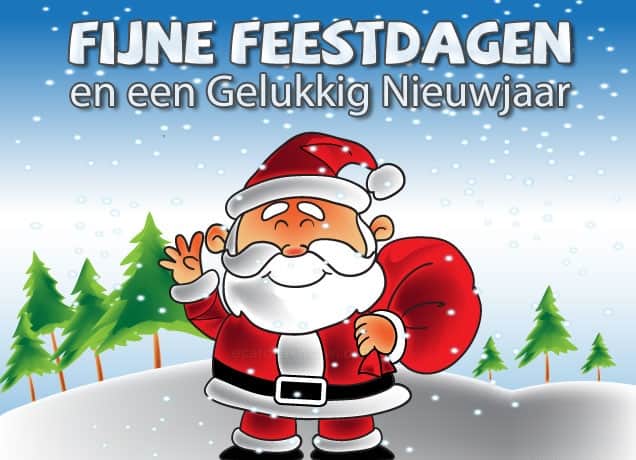 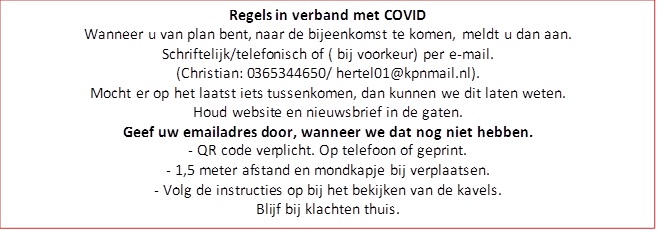 DK - DANSK FORSENDELSER 1875-2015. Het boek met alle tarieven die de Deense verzamelaar van brieven, uit deze periode, maar kan bedenken. Onontbeerlijk voor de brievenverzamelaar. In absolute nieuwstaat. (DK, Niels H. Bundgaard, 272, 2015).nvt€ 25,00